Главное управление образования и науки Алтайского края краевое государственное бюджетное профессиональное образовательное учреждение«Троицкий агротехнический техникум»(КГБПОУ «ТАТТ»)комплект контрольно-оценочных средств по учебной дисциплинеОП.10 Инженерная графика специальности44.02.06 «профессиональное обучение (по отраслям)»заочное отделениеТроицкое2016РАССМОТРЕНОНа заседании ЦМК общеобразовательных и социально-гуманитарных дисциплин «___»_______2016г. Протокол № __Председатель ЦМК _____________________/О.В.Семенова/СОГЛАСОВАНОПредседатель МС«___»_______2016г. Протокол № _____________________/С.П. Петраш/УТВЕРЖДАЮЗаместитель директора по УР_______________/С.П. Петраш/Разработчик: преподаватель КГБПОУ «ТАТТ» Е.А. Иванова1. Паспорт комплекта контрольно-оценочных средств1.1 Область применения комплекта контрольно-оценочных средствКомплект контрольно-оценочных средств (КОС) предназначен для контроля и оценки образовательных достижений обучающихся, освоивших программу учебной дисциплины ОП.10 Инженерная графика.КОС включает контрольные материалы для проведения текущего контроля знаний. КОС разработан на основании положений:программы подготовки специалистов среднего звена по специальности СПО 44.02.06 Профессиональное обучение (по отраслям);рабочей программы по дисциплине ОП.10 Инженерная графика по специальностям СПО 44.02.06 Профессиональное обучение (по отраслям).2. Результаты освоения дисциплины, подлежащие проверке2.1. Профессиональные и общие компетенции:2.2. Знания и умения:Таблица 22.3 Распределение типов контрольных заданий по элементам знаний и уменийТаблица 3Тема: Основные сведения по оформлению чертежейЦель занятия:Дидактическая: Научить студентов выполнять линии различной толщины и конфигурации и писать чертёжным шрифтом.Развивающая:  Способствовать развитию пространственного мышления, развивать умения чертить чертежи.Воспитательная: Стремиться воспитать чувство ответственности и самостоятельности при выполнении задания, чувство аккуратности, объективности, справедливости, инженерной грамотности.Приобретаемые навыки и умения:Студент должен знать : размеры основных форматов по ГОСТ 2.301-81; типы и размеры линий чертежа ГОСТ2.303-68; размеры и конструкции прописных и строчных букв русского алфавита, цифр и знаков; форму, содержание и размеры граф основной надписи.Студент должен уметь: выполнять различные типы линий на чертежах; выполнять надписи на технических чертежах; заполнять графы основной надписи.Содержание работы и порядок её выполнения:Выполнить на формате А3 (297х420) рамку и основную надпись по ГОСТ размерами (185х55)На левой части формата в масштабе 1:1 вычертить линии чертежа по заданиюа) В правой части формата написать чертёжным шрифтом №10, шрифт прописной и строчный;б) Чертёжным шрифтом №7 прописным написать: «Чертёж – язык техники»;в) Чертёжным шрифтом строчным №7 написать «Всегда учиться, всё знать! Чем больше знаешь, тем сильнее станешь»;г) чертёжным шрифтом № 5 строчным написать «С самого начала своей работы приучите себя к строгой последовательности в пополнении знаний».Оформите основную надписьКонтрольные вопросы при допуске к работе:Назовите размеры форматов чертежей?Для чего применяется на чертежах основная контурная линия, штриховая, штрихпунктирная, тонкая, сплошная?Назовите номера чертежного шрифта и что соответствует номеру шрифта?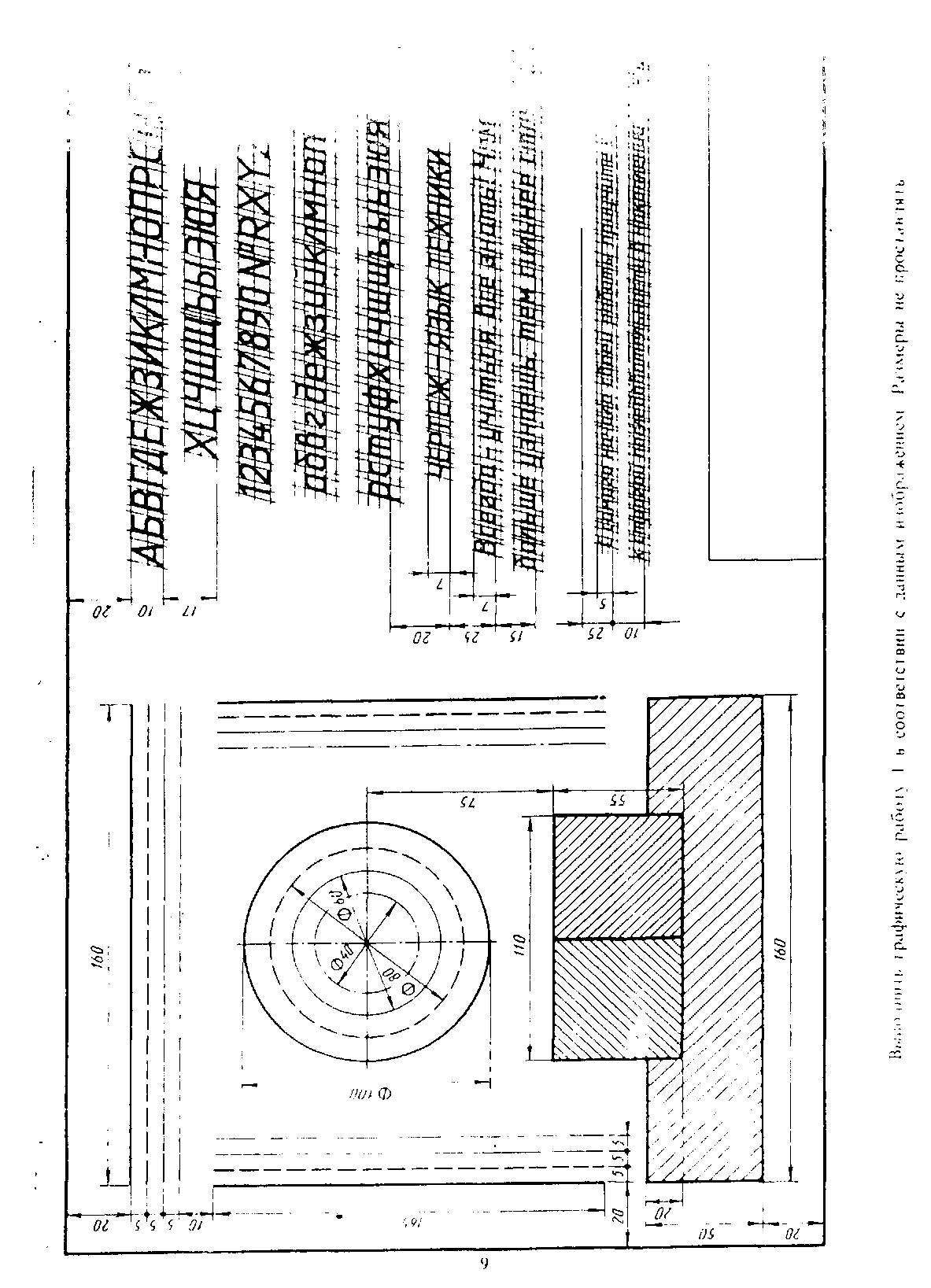 Тема: Геометрические построенияЦель работы: Научить технике выполнения и правильному построению геометрических форм. Научить работать с чертежными инструментами.Необходимые чертежные инструменты и принадлежности (приобретаются студентом): ватман формата А3, карандаши, карандашный ластик, циркуль, линейка, угольники, транспортир, заточка для карандашей. Задание: На чертежной бумаге формата А3 (297 х 420) вычертить в масштабе 1:1 изображения контура детали, применяя правила построения сопряжений. Проставить размеры. Заполнить основную надпись.Варианты заданий для графической работы: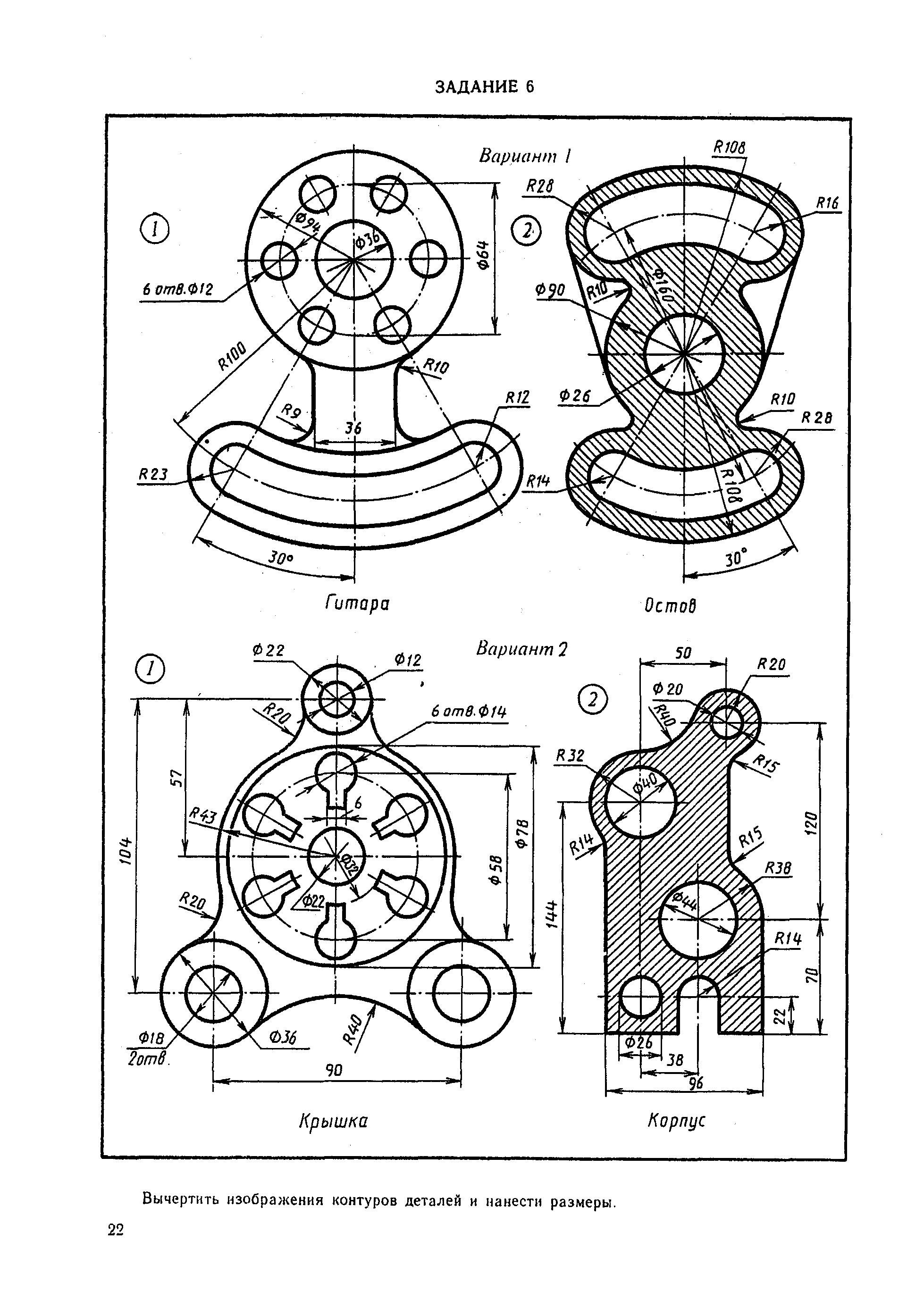 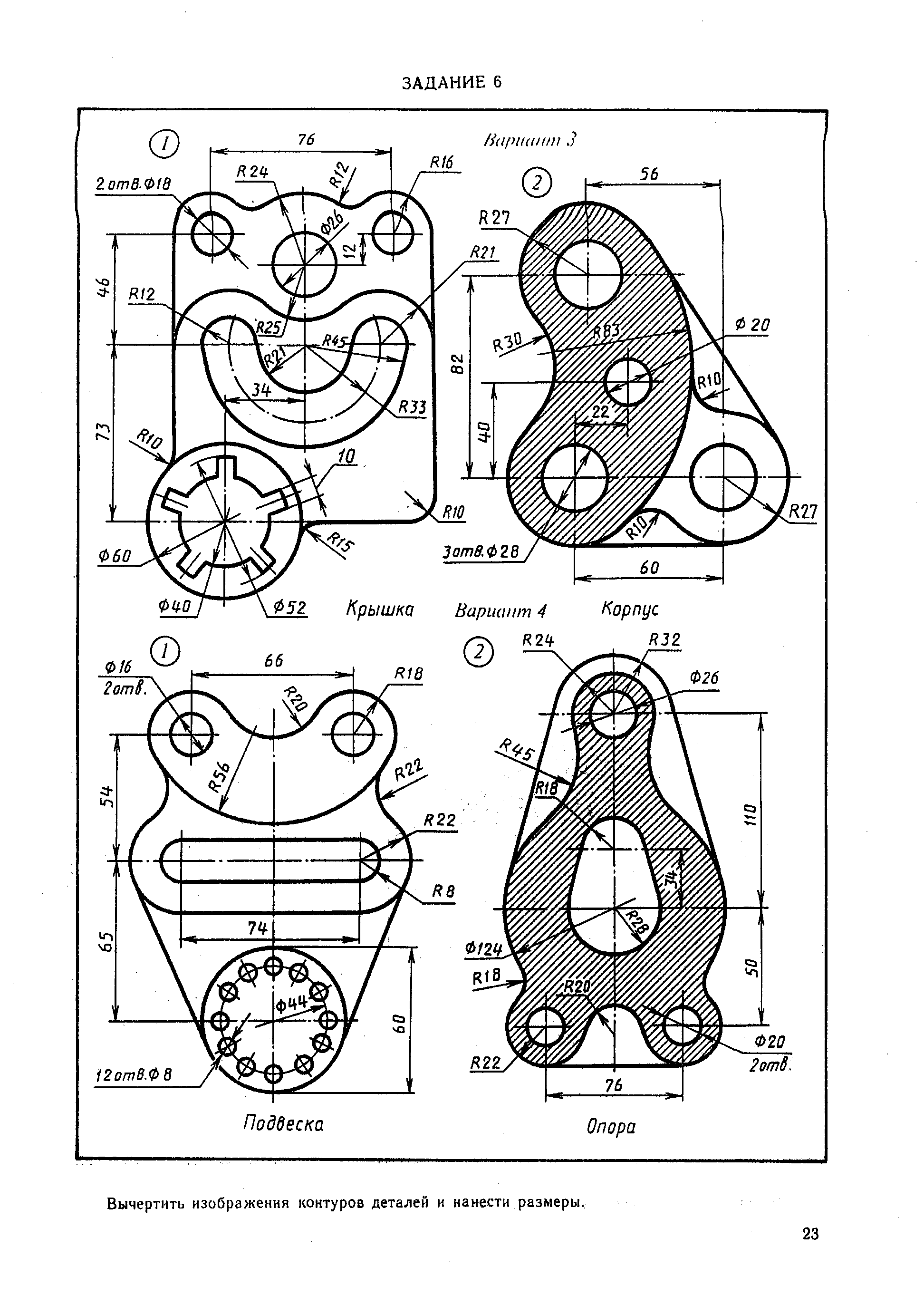 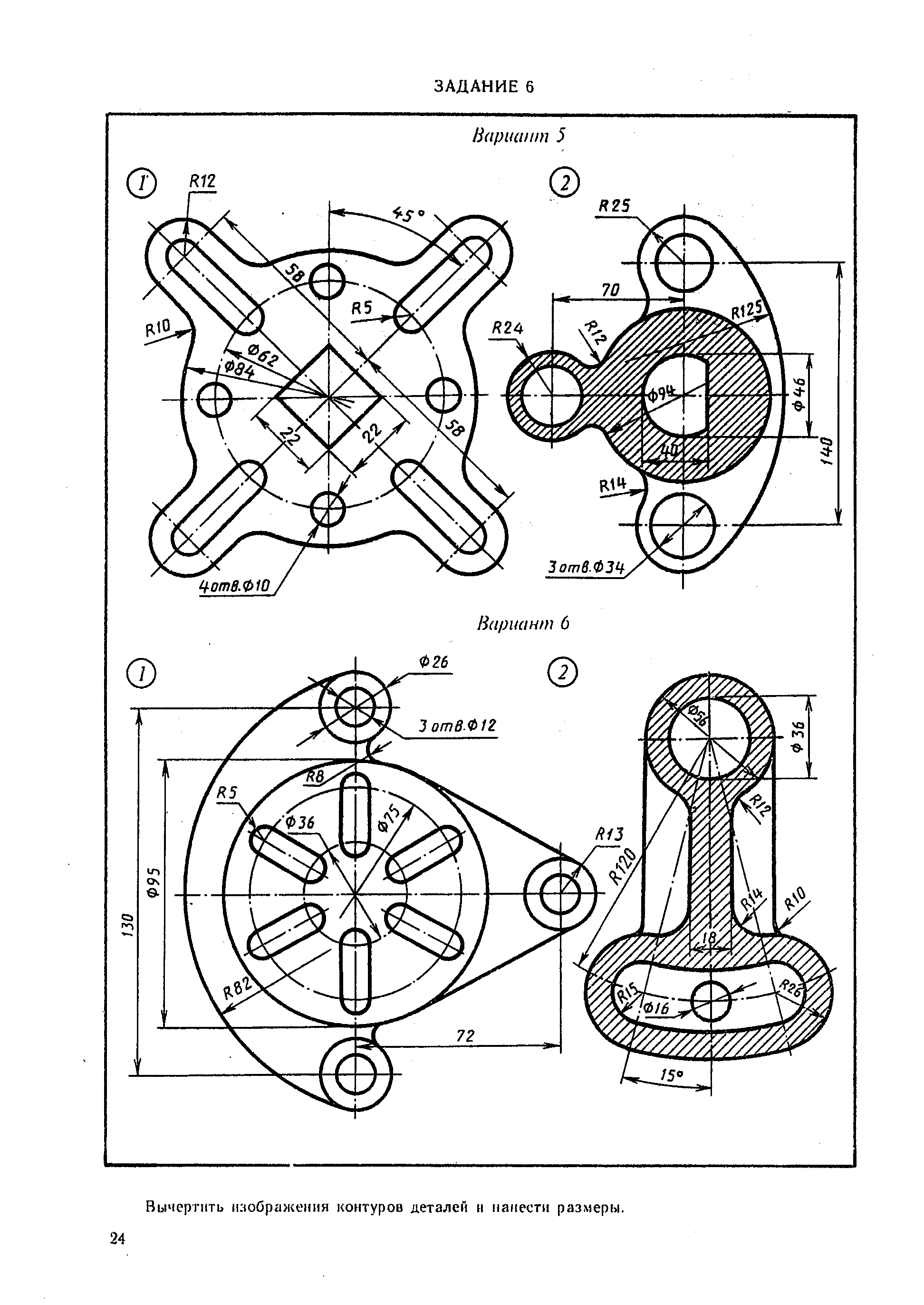 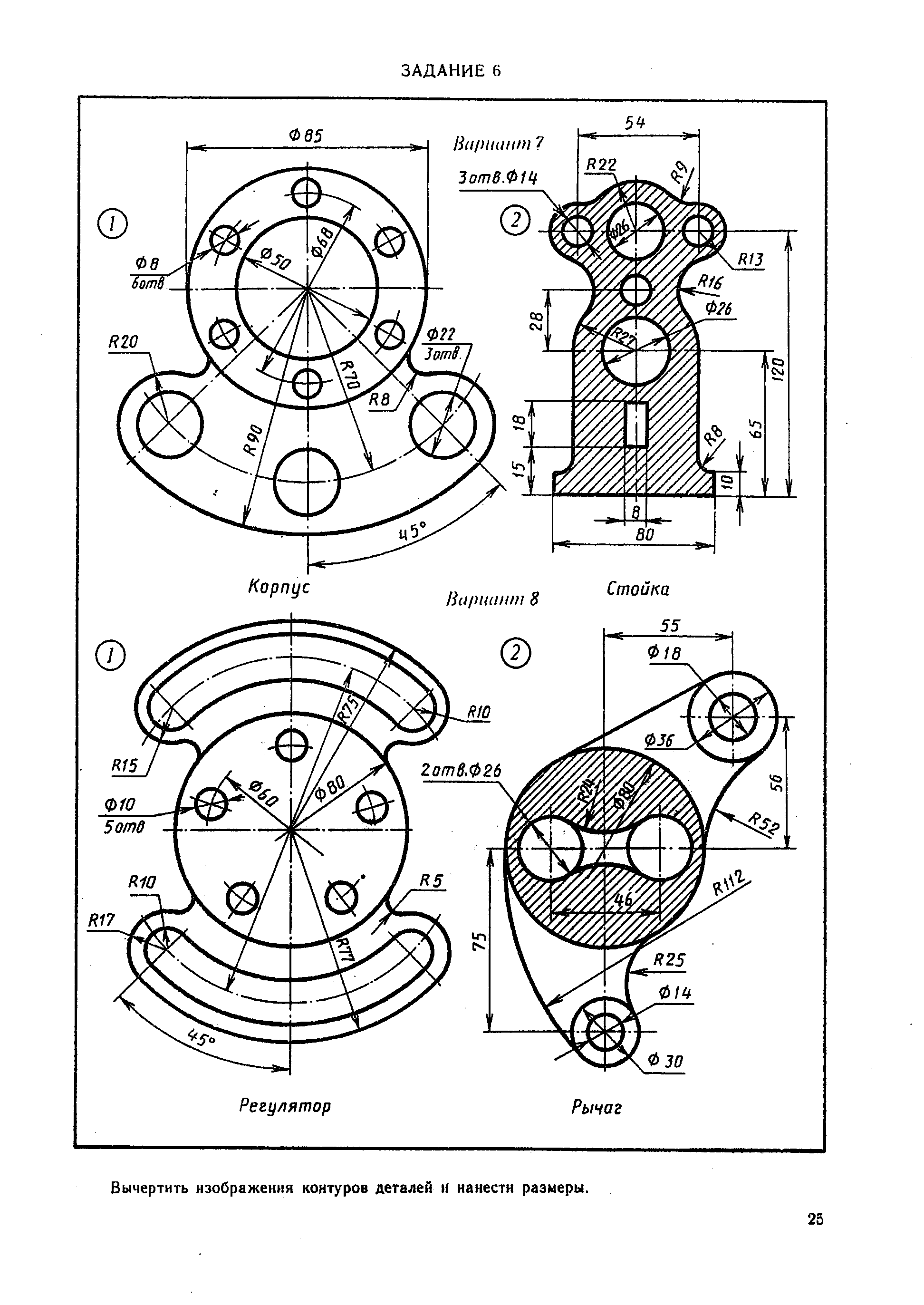 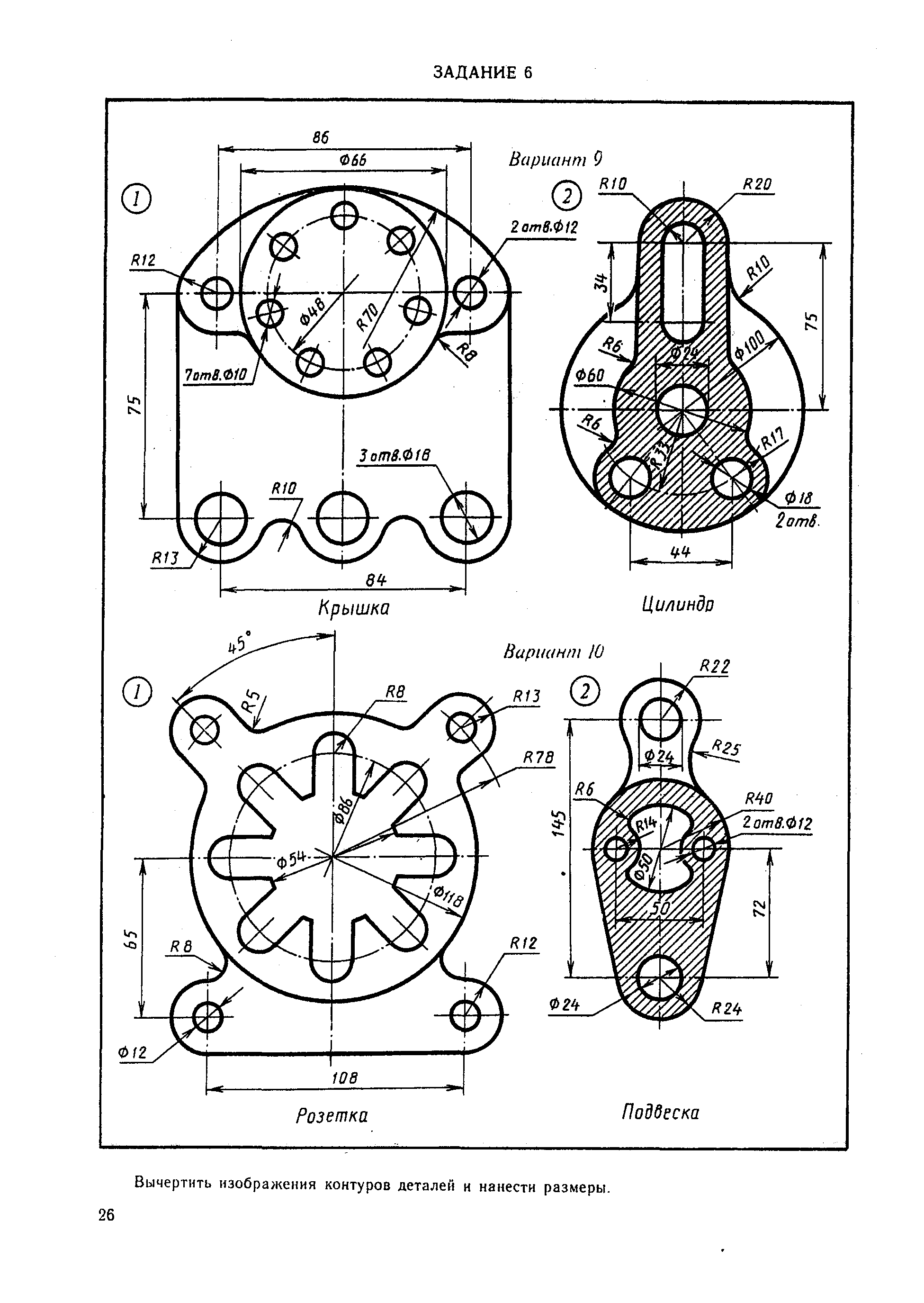 Тема: Контуры технических деталейЦель занятия:Дидактическая: Научить студентов вычерчивать контуры технических деталей с делением окружности на равные части с построением сопряжений.Развивающая:  Способствовать развитию пространственного мышления, развивать умения читать чертежи.Воспитательная: Стремиться воспитать чувство ответственности и самостоятельности при выполнении задания, чувство аккуратности, объективности, справедливости, инженерной грамотности.Оснащение рабочего места:Чертежный инструмент, карандаши М, ТМ, линейка, треугольник, готовальня, резинка, формат А3(297х420)Приобретаемые навыки и умения:Студент должен знать :Масштабы по ГОСТ 2.302-68, определение, применение и обозначение; правила деления окружности на равные части; правила деления отрезка, прямой, деления углов; приемы вычерчивания контуров деталей с применением различных геометрических построений; правила нанесения размеров на чертеж по ГОСТ 2.307-68.Студент должен уметь: Определять масштаб изображения при компоновке чертежа; строить сопряжения прямых, прямой и окружности, двух окружностей; строить деление окружности на равные части.Содержание работы и порядок её выполнения:Вычертить на формате 2 контура технических деталей.А) с делением окружности на равные части по вариантам задачника;Б) с построением сопряжений (задачник стр.12-14, стр. 17-21)Алгоритм выполнения:На формате А3(297х420) выполнить рамку и основную надпись размером 185х55Поделить лист пополам в левой части формата вычертить в масштабе 1:1 контур технической детали по вариантам с построением сопряжений (стр.7-21)В правой части формата вычертить контур технической детали с делением окружности на равные части в масштабе 1:1 по вариантам (стр. 12-14)Нанесите размеры на чертёж, применяя ГОСТ 2.307-68Оформление основной надписиОбводка чертежей.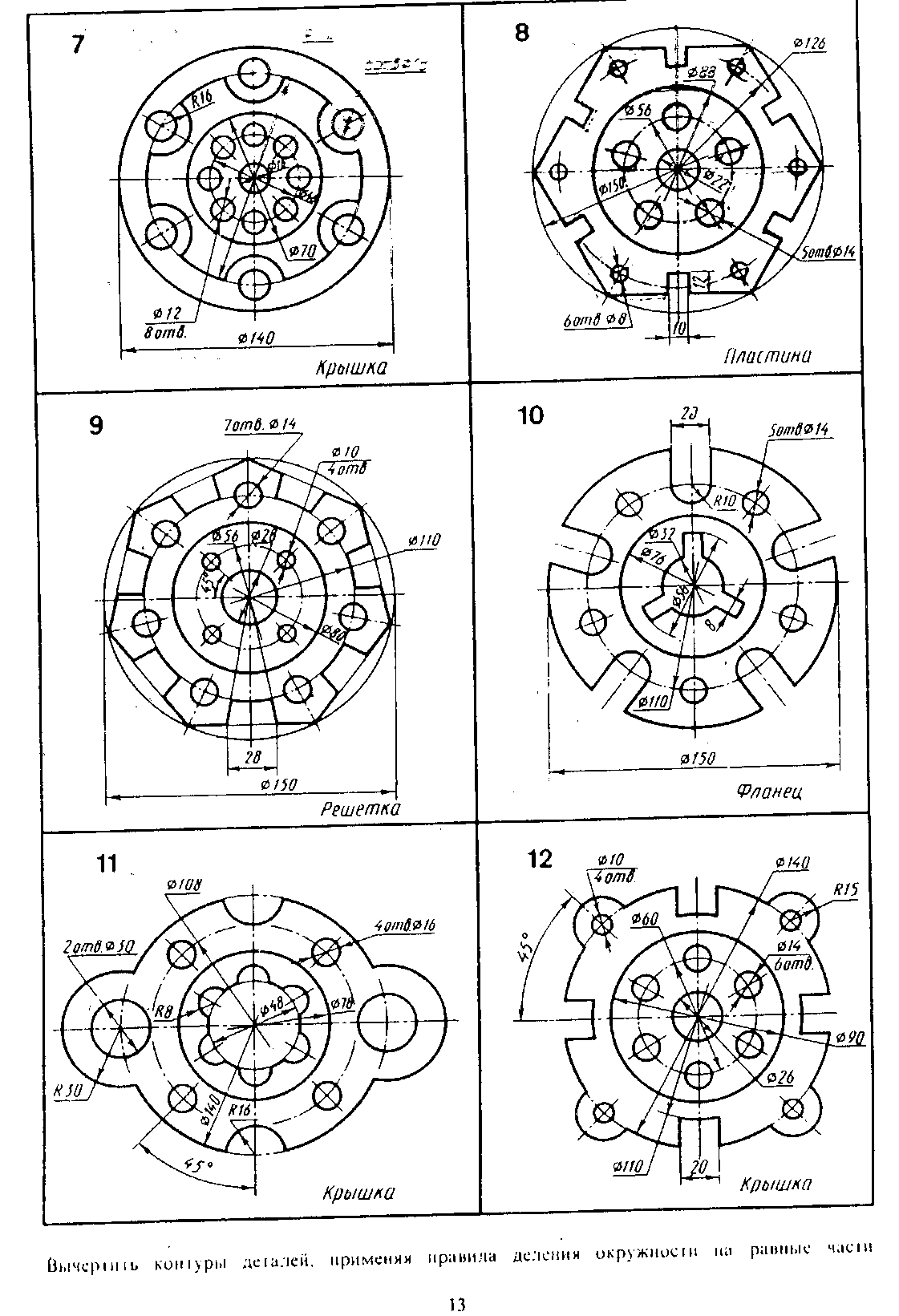 Тема: Метод проекций. Поверхности и тела.Цель занятия:Дидактическая: Научить студентов вычерчивать комплексные чертежи геометрических тел;Развивающая:  Способствовать развитию пространственного мышления, развивать умения читать чертежи.Воспитательная: Стремиться воспитать чувство ответственности при выполнении задания, чувство аккуратности, объективности, справедливости, инженерной грамотности.Оснащение рабочего места:Чертежный инструмент, карандаши М, ТМ, линейка, треугольник, готовальня, резинка, формат А3(297х420)Приобретаемые навыки и умения:Студент должен знать :Особенности образования геометрических поверхностей и тел; способы проецирования геометрических тел (призмы, пирамиды, цилиндра, конуса, шара и тора).Студент должен уметь: Строить проекции геометрических тел; строить проекции точек, принадлежащих поверхностям геометрических тел; строить аксонометрические проекции и развертки геометрических тел.Содержание работы и порядок её выполнения:Комплексные чертежи пирамиды и конуса. Аксонометрические проекции пирамиды и конуса. Развертки заданных тел. Построение точек на их поверхностях.Алгоритм выполнения работы:На формате А3(297х420) выполняется рамка и основная надпись.В левой части формата вычерчивается три проекции пирамиды, развертка пирамиды, аксонометрия пирамиды и точки А, В, С в масштабе 1:1В правой части формата вычерчивается 3 проекции конуса, развертка конуса, аксонометрия конуса и точки А,В,С на поверхности конуса.Оформление основной надписи.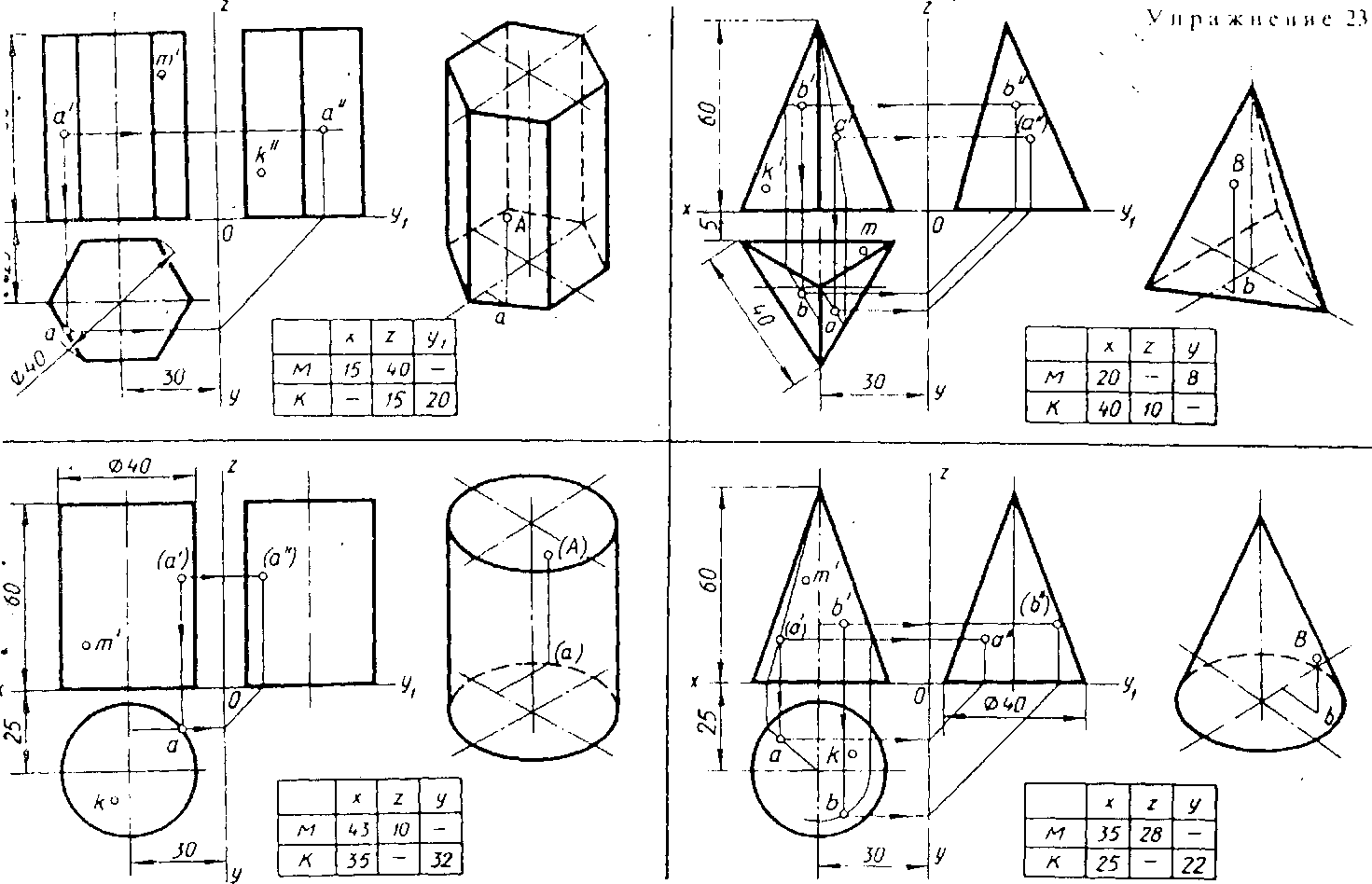 Тема: ПлоскостьЦель занятия:Дидактическая: Научить студентов вычерчивать комплексные чертежи усеченного цилиндра с разверткой и аксонометрией.Развивающая:  Способствовать развитию пространственного мышления, развивать умения читать чертежи.Воспитательная: Стремиться воспитать чувство ответственности при выполнении задания, чувство аккуратности, объективности, справедливости, инженерной грамотности.Оснащение рабочего места:Чертежный инструмент, карандаши М, ТМ, линейка, треугольник, готовальня, резинка, формат А3(297х420)Приобретаемые навыки и умения:Студент должен знать :Сечение тел проецирующими плоскостями, правила нахождения действительной величины фигуры сечения; способы построения разверток поверхностей усеченных тел (призмы, цилиндра, пирамиды, конуса).Студент должен уметь: Строить действительную величину фигуры сечения тела; изображать усеченные геометрические тела в аксонометрических проекциях.Содержание работы и порядок её выполнения:Комплексный чертеж усеченного цилиндра, развертка и аксонометрия. Формат А3(297х420)Алгоритм выполнения работы:На формате А3(297х420) выполняется рамка и основная надпись.В левой части формата вычерчивается 3 проекции усеченного цилиндра.Определить методом замены плоскостей или вращением истинную величину сечения.Построить в правой части изометрию усеченного цилиндра.Построить развертку усеченного цилиндра.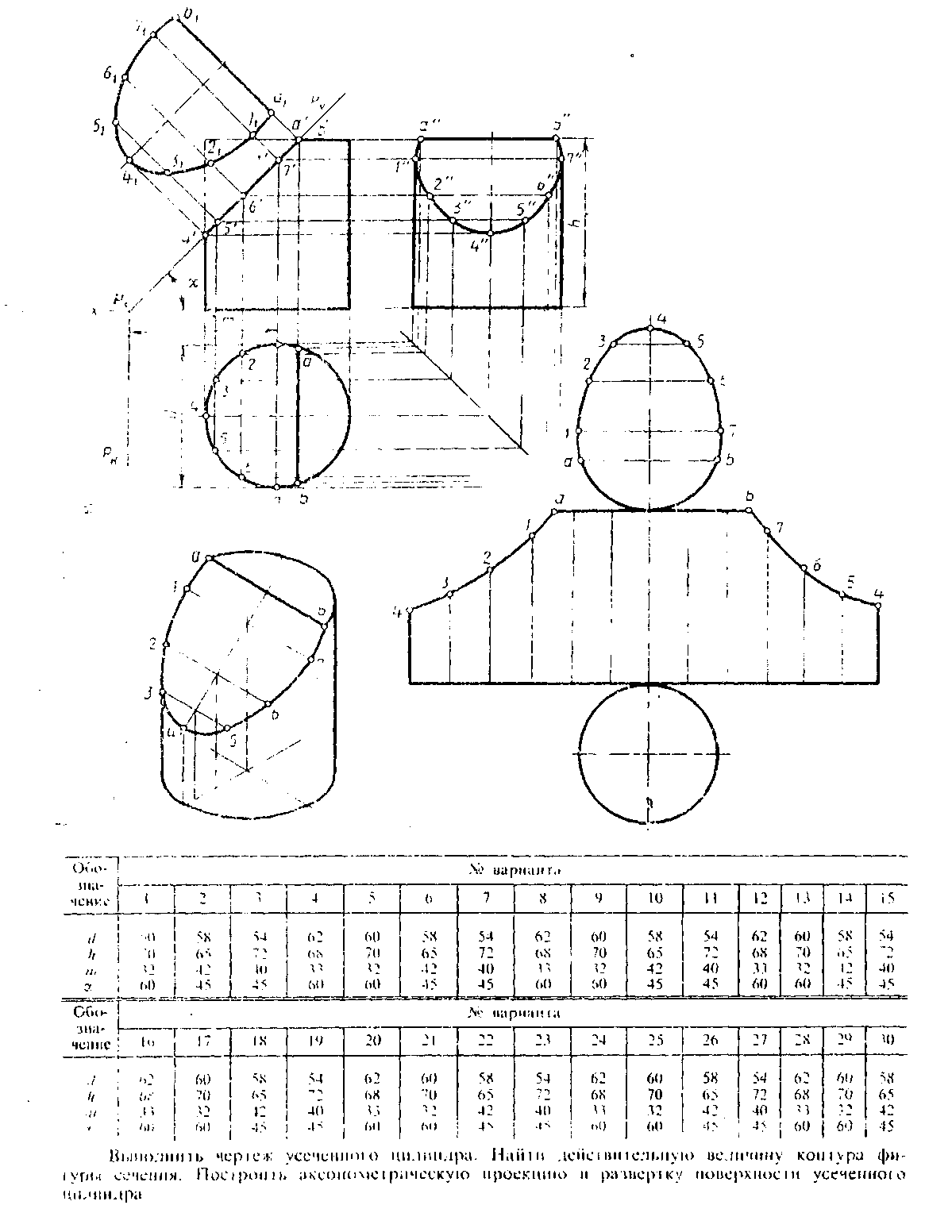 Тема: Аксонометрическая проекция Цель работы: Развивать пространственного мышления, научиться правильно изображать трехмерные формы на чертеже в ортогональных и аксонометрических проекциях, научиться понимать, а следовательно, и читать чертеж, выполненный в ортогональных проекциях.Задание: Построить необходимые виды детали и выполнить ее изометрию . Задание выполнить на формате А3 (297 х 420), в масштабе 1:1. Заполнить основную надпись.Необходимые чертежные инструменты и принадлежности (приобретаются студентом): ватман формата А3, карандаши, карандашный ластик, циркуль, линейка, угольники, транспортир, заточка для карандашей.   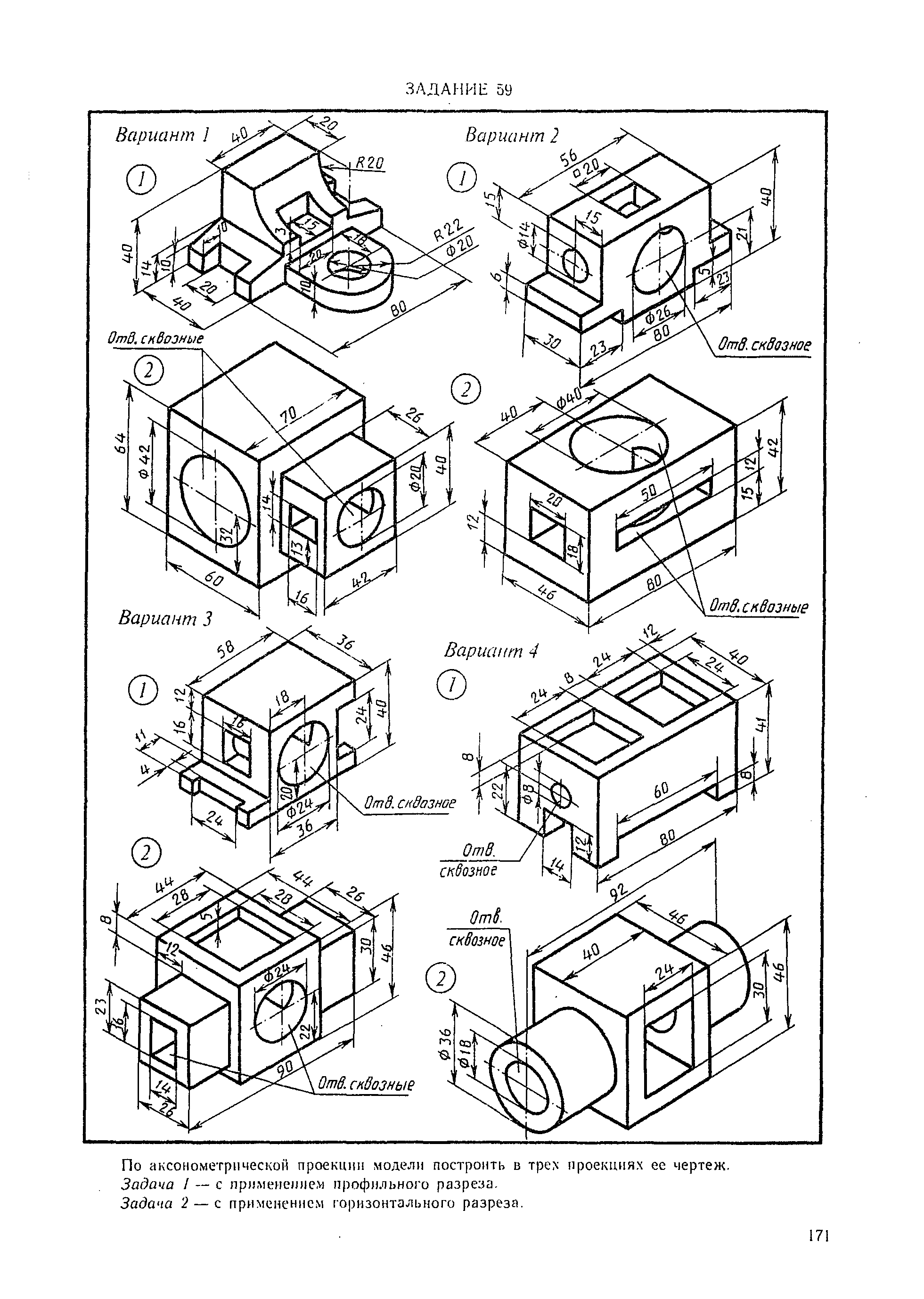 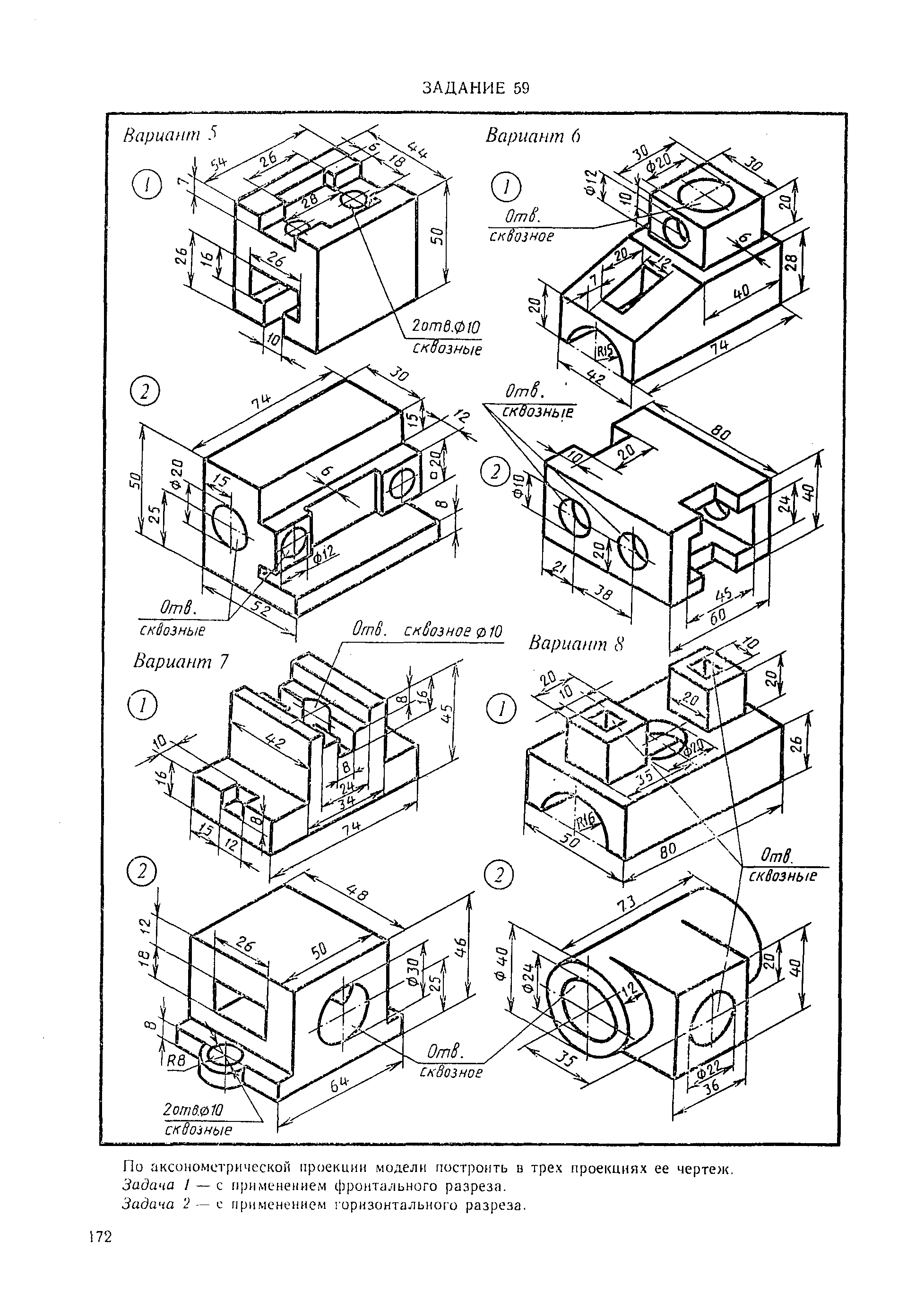 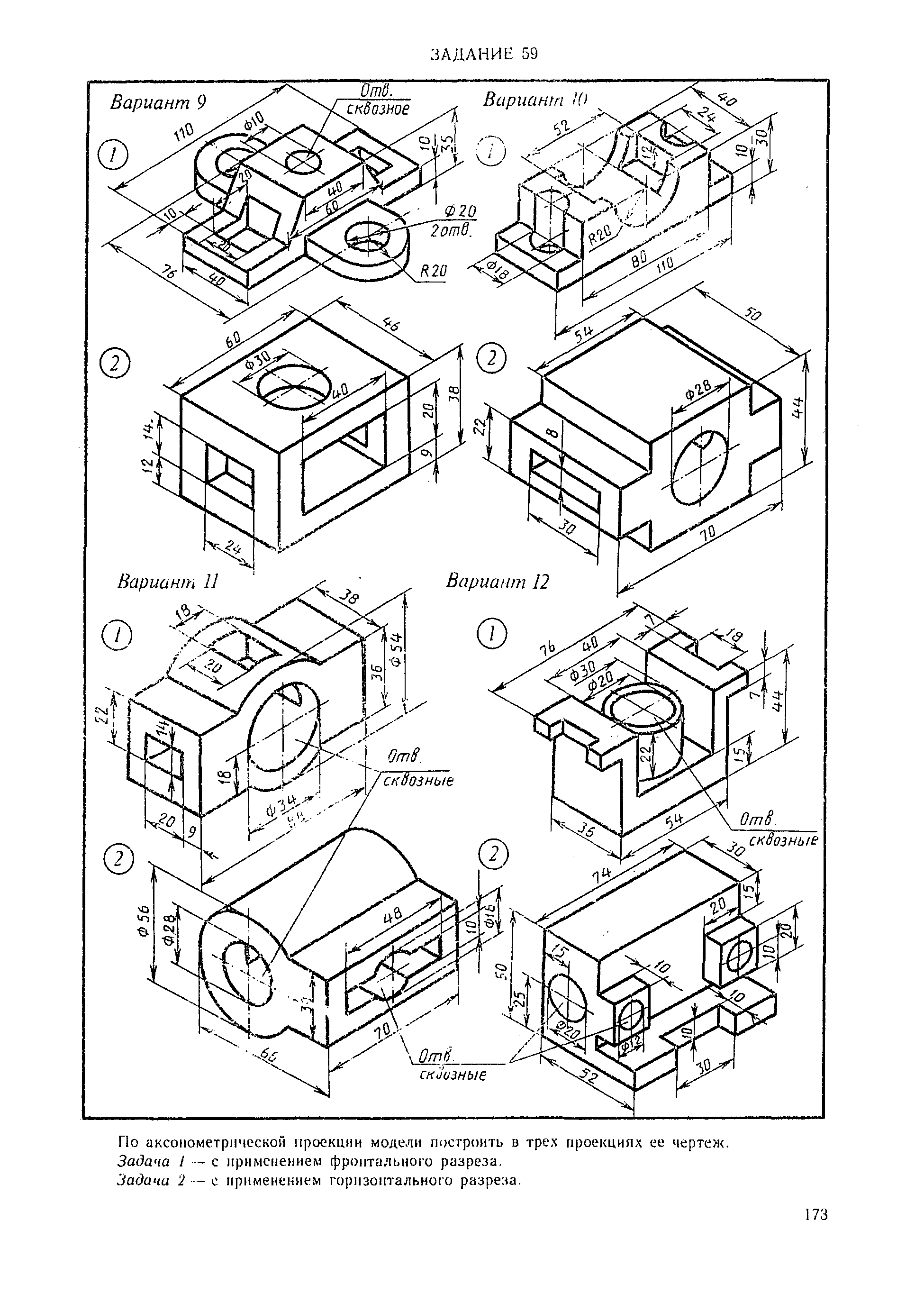 Тема: Пересечение поверхностей телЦель занятия:Дидактическая: Научить студентов вычерчивать пересечение геометрических тел методом секущих плоскостей.Развивающая:  Способствовать развитию пространственного мышления, развивать умения читать чертежи.Воспитательная: Стремиться воспитать чувство ответственности и самостоятельности при выполнении задания, чувство аккуратности, объективности, справедливости, инженерной грамотности.Оснащение рабочего места:Чертежный инструмент, карандаши М, ТМ, линейка, треугольник, готовальня, резинка, формат А3(297х420)Приобретаемые навыки и умения:Студент должен знать :О линиях пересечения и перехода геометрических тел.Студент должен уметь: Изображать линии пересечения многогранников, многогранника и тела вращения, двух тел вращения.Содержание работы и порядок её выполнения:На формате А 3 (297 х 420) вычертить комплексный чертеж и аксонометрическую проекцию двух тел вращения с пересекающимися осями и поверхностями.Алгоритм выполнения.На формате А 3 (297 х 420) вычертить рамку и основную надпись.В левой части формата вычертить 3 проекции двух пересекающихся цилиндров по заданию в масштабе 1:1.Построить линию пересечения цилиндров методом секущих плоскостей.В правой части формата вычертить изометрию пересекающихся цилиндров.Оформить основную надпись.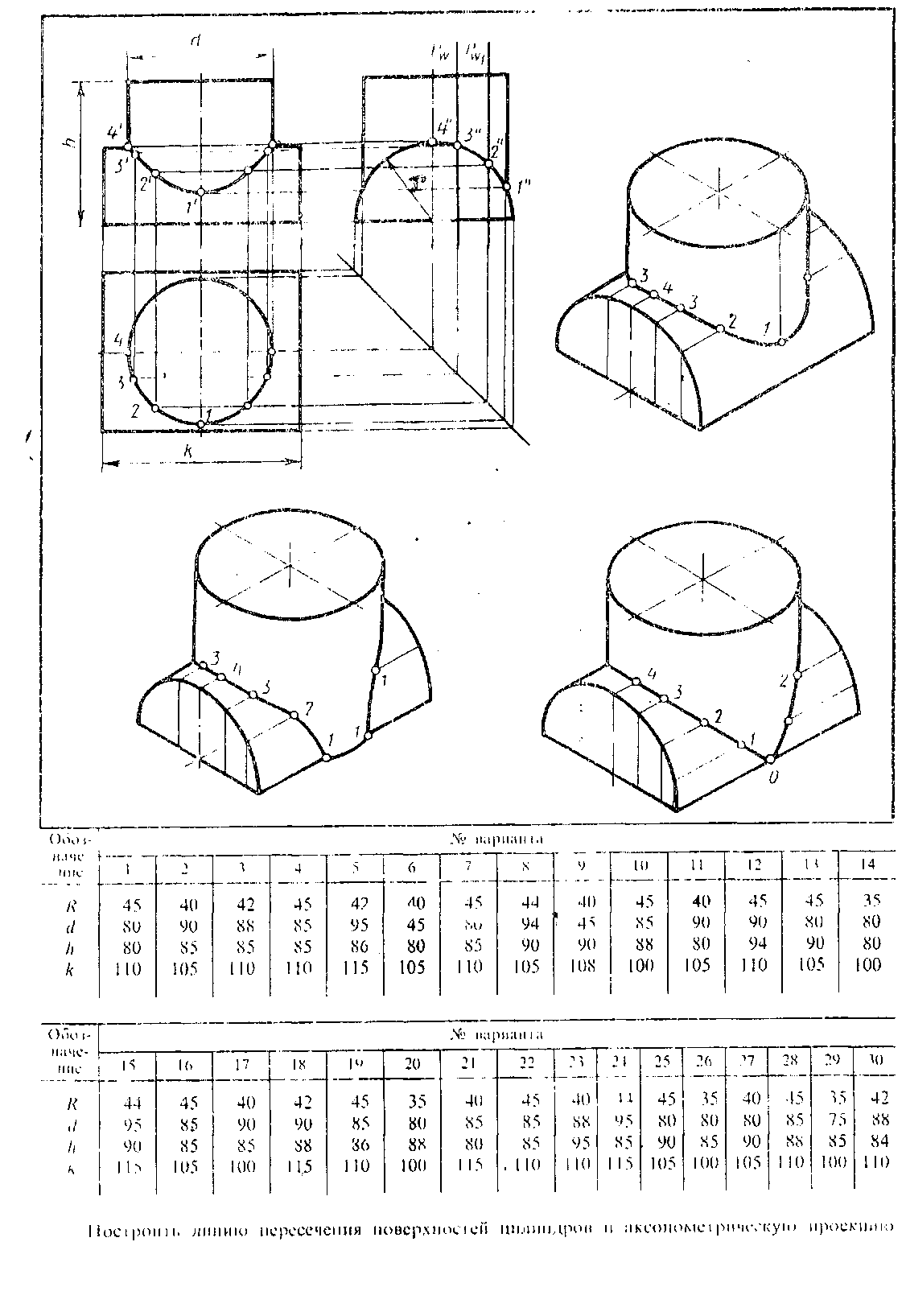 Тема: Проекции моделейЦель занятия:Дидактическая: Научить студентов вычерчивать комплексные чертежи моделей с их аксонометрическими проекциями, представлять по плоскому чертежу их пространственную форму.Развивающая:  Способствовать развитию пространственного мышления, развивать умения читать чертежи.Воспитательная: Стремиться воспитать чувство ответственности и самостоятельности при выполнении задания, чувство аккуратности, объективности, справедливости, инженерной грамотности.Оснащение рабочего места:Чертежный инструмент, карандаши М, ТМ, линейка, треугольник, готовальня, резинка, формат А3(297х420)Приобретаемые навыки и умения:Студент должен знать :Ортогональное проецирование.Студент должен уметь: Строить по двум проекциям третью проекцию модели; вычерчивать аксонометрические проекции модели; строить комплексные чертежи моделей по натуральным образцам и по аксонометрическому изображениюСодержание работы и порядок её выполнения:На формате А3 (297х420) выполняется комплексный чертеж и аксонометрическая проекция модели, заданной двумя проекциями.Алгоритм выполнения:На формате А3 (297х420) вычерчивается рамка и основная надпись.В левой части формата в масштабе 1:1 перечерчиваются 2 проекции модели по вариантамПо двум проекциям модели построить третью.В правой части листа и изометрии строится наглядное изображение модели.Оформляется основная надпись.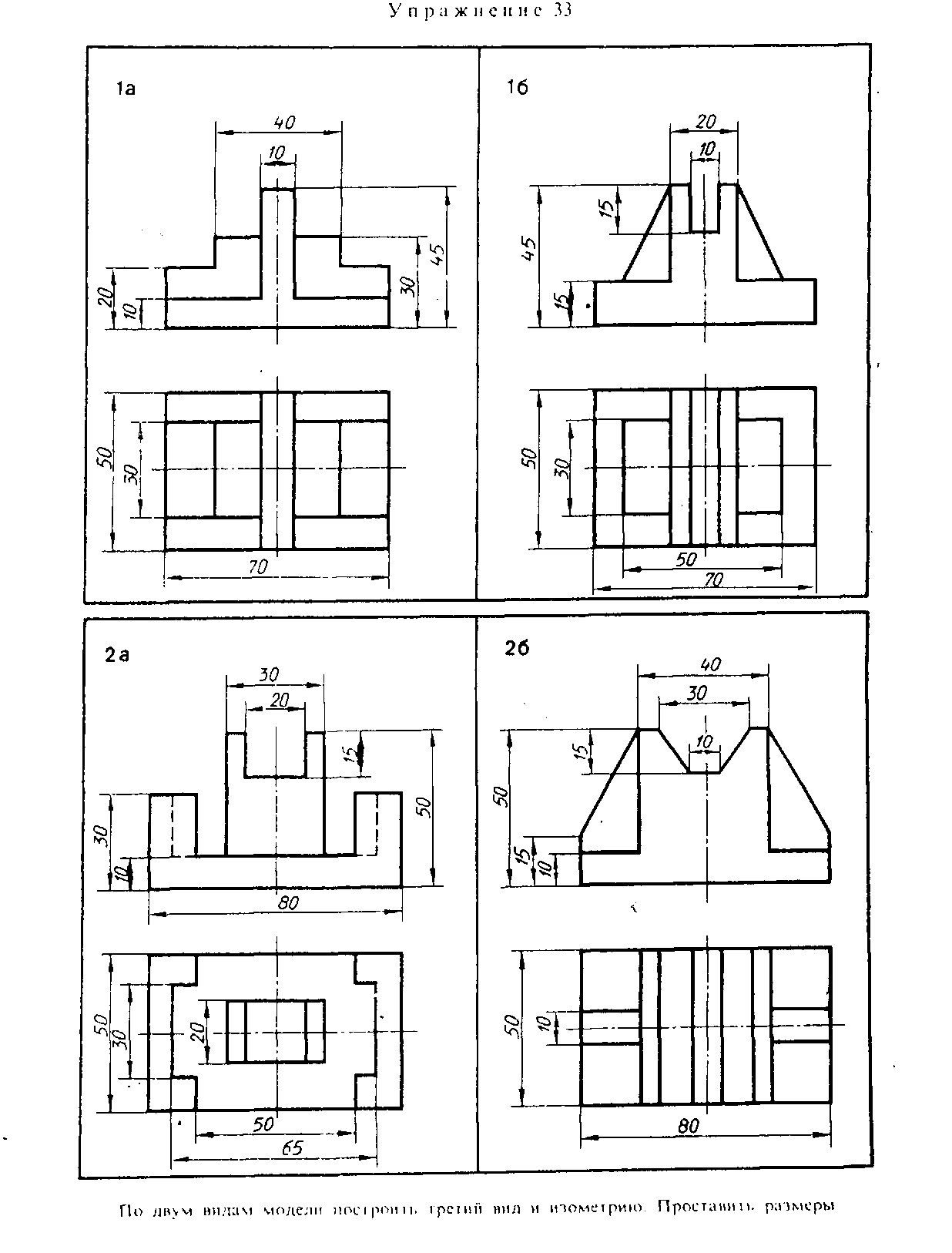 Тема: Изображения на чертежеЦель работы: Научить технике выполнения и правильному построению геометрических форм. Научить работать с чертежными инструментами.Задание: На чертежной бумаге формата А3 (297 х 420) вычертить в масштабе 1:1 изображения контура детали, применяя правила построения сопряжений. Проставить размеры. Заполнить основную надпись.Необходимые чертежные инструменты и принадлежности (приобретаются студентом): ватман формата А3, карандаши, карандашный ластик, циркуль, линейка, угольники, транспортир, заточка для карандашей. 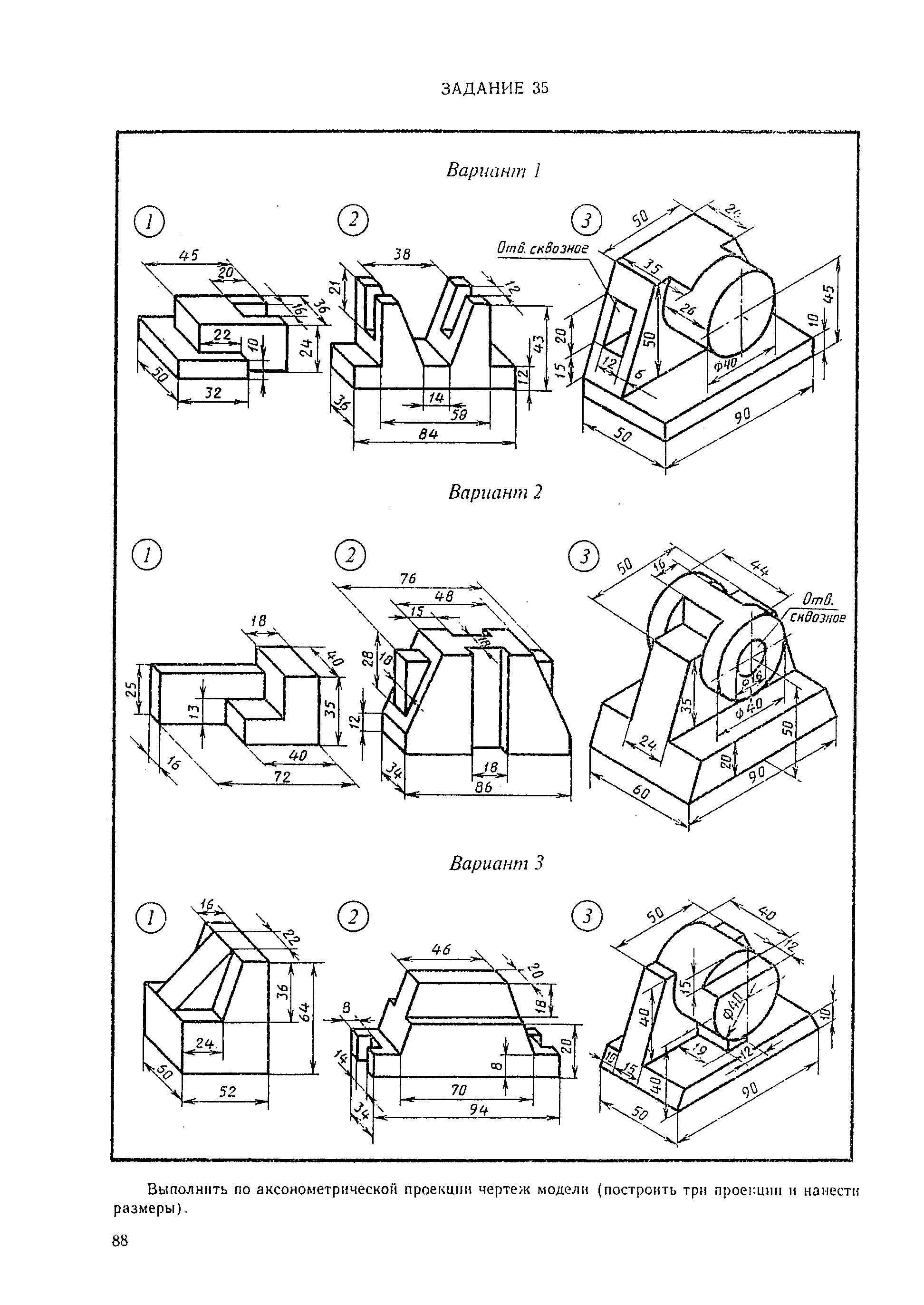 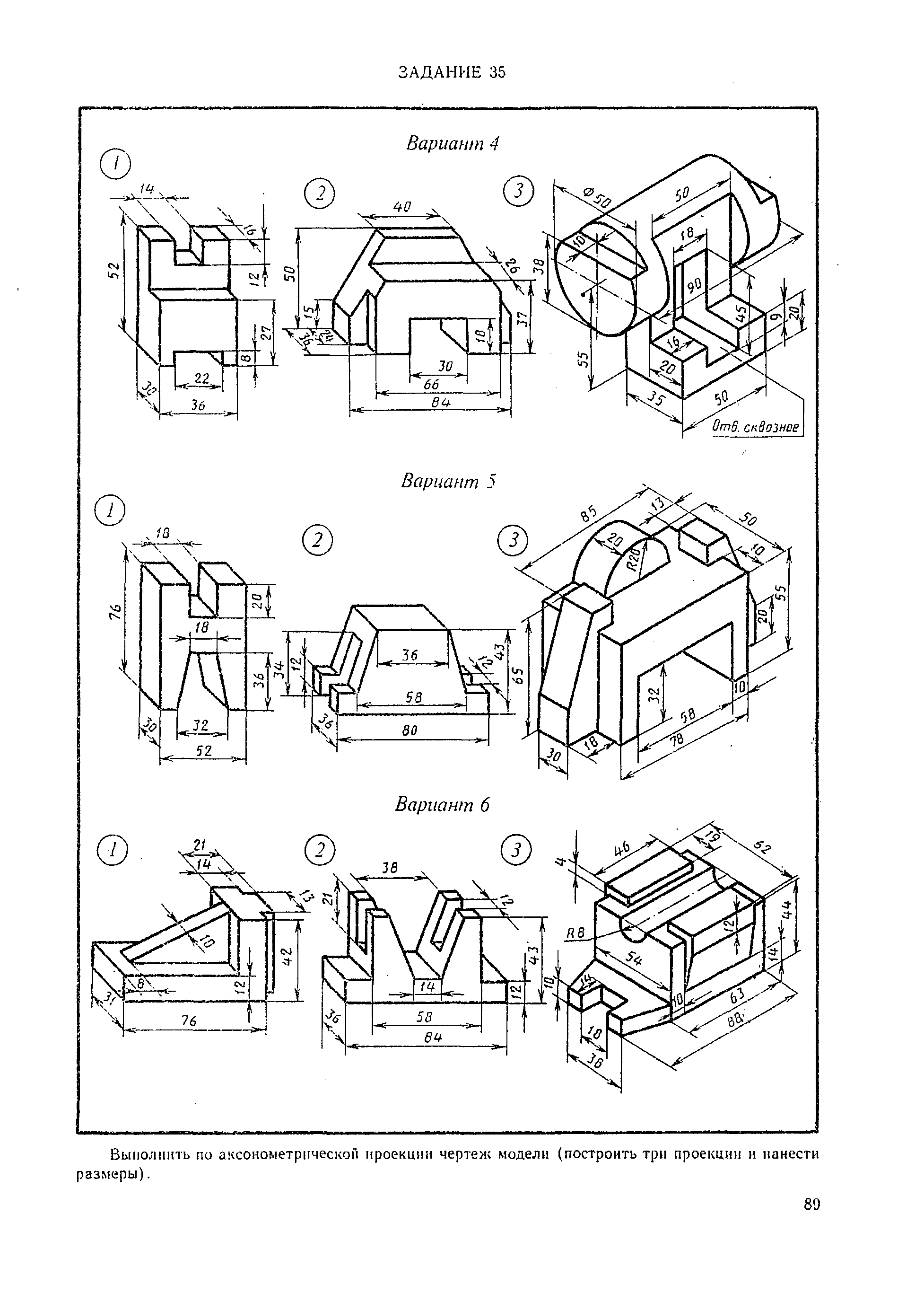 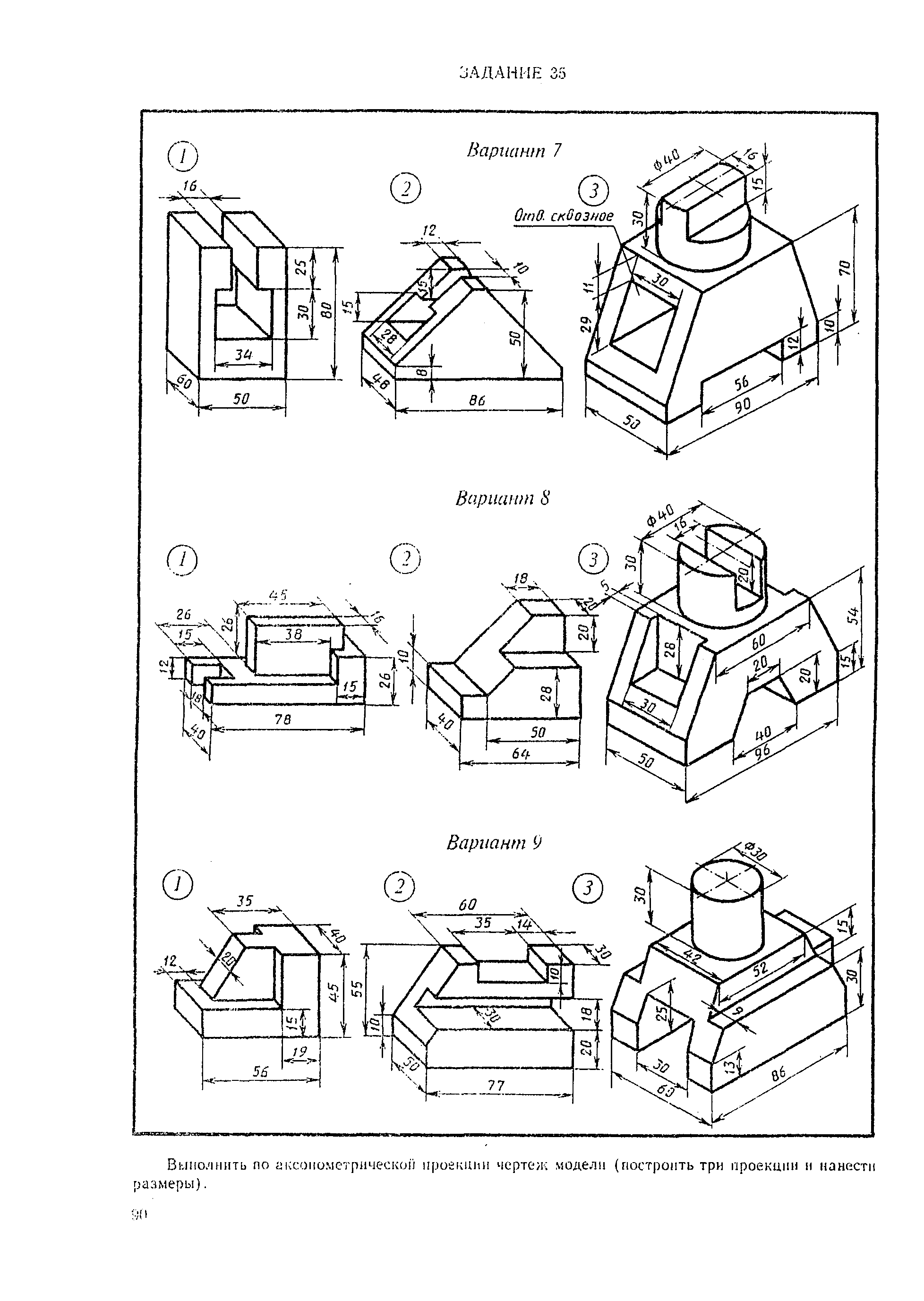 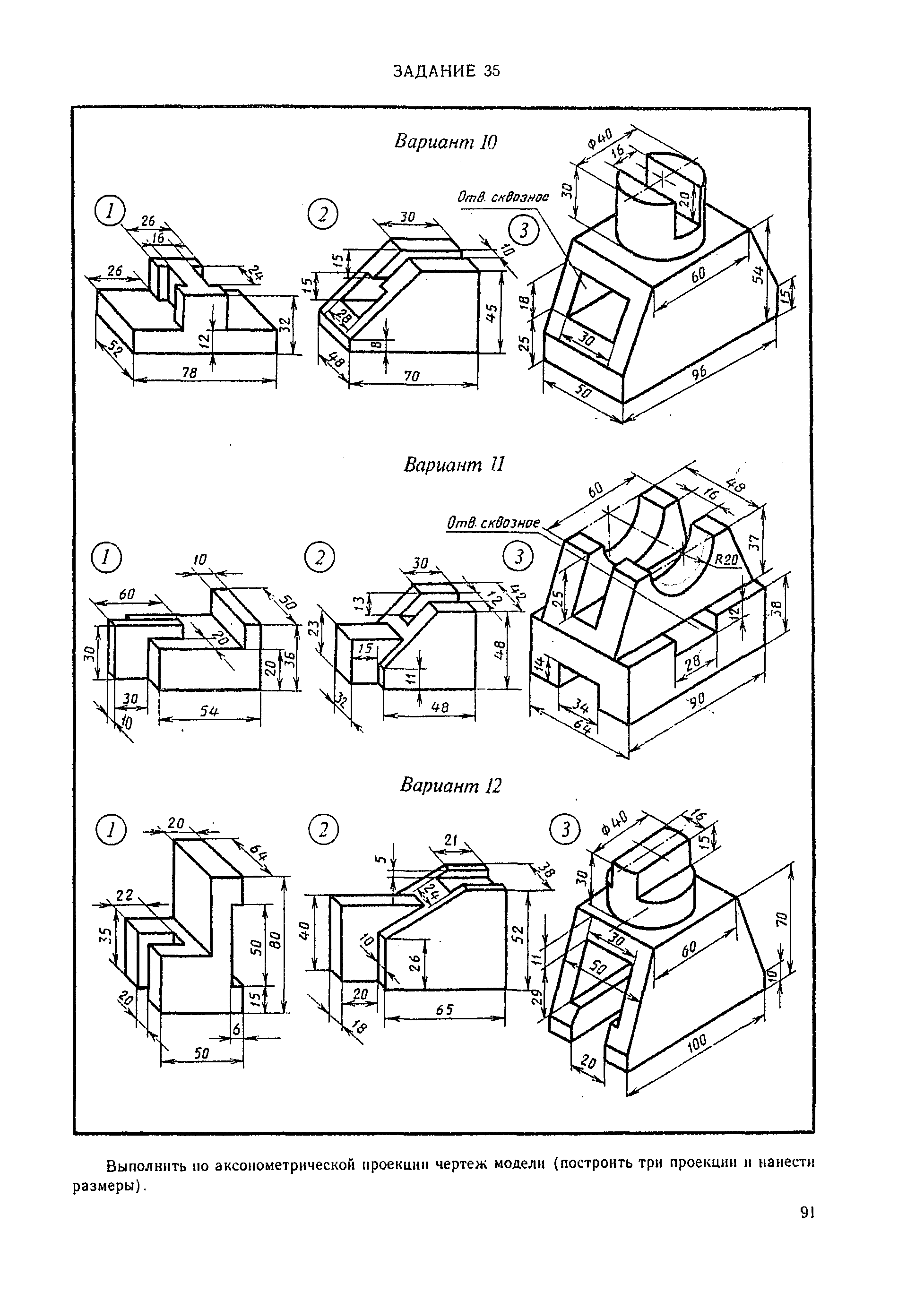 Тема: Рабочие чертежи деталейЦель занятия:Дидактическая: Научить студентов вычерчивать эскизы деталей .Развивающая:  Способствовать развитию пространственного мышления, развивать умения читать чертежи.Воспитательная: Стремиться воспитать чувство ответственности и самостоятельности при выполнении задания, чувство аккуратности, объективности, справедливости, инженерной грамотности.Оснащение рабочего места:Чертежный инструмент, карандаши М, ТМ, линейка, треугольник, готовальня, резинка, формат А3(297х420)Приобретаемые навыки и умения:Студент должен знать :Требования, предъявляемые к рабочим чертежам детали в соответствии с ГОСТ 2.109-73; оформление рабочих чертежей для разового и массового производства.Студент должен уметь: Выполнять и читать рабочие чертежи деталей.Содержание работы и порядок её выполнения:По наглядной модели вычертить рабочий чертеж детали.Алгоритм выполнения работы:На формате А3 выполнить рамку и основную надпись.Выбор масштаба рабочего чертежа и компоновка чертежа.Вычерчивание изображений в выбранном масштабе.Простановка размеров, шероховатости поверхности и обводка чертежа.Заполнение основной надписи.Тема: Изделия с резьбой. Разъемные и неразъемные соединенияЦель занятия:Дидактическая: Научить студентов вычерчивать по условным обозначениям резьбовые соединения.Развивающая:  Способствовать развитию пространственного мышления, развивать умения читать чертежи.Воспитательная: Стремиться воспитать чувство ответственности и самостоятельности при выполнении задания, чувство аккуратности, объективности, справедливости, инженерной грамотности.Оснащение рабочего места:Чертежный инструмент, карандаши М, ТМ, линейка, треугольник, готовальня, резинка, формат А3(297х420), карточки задания, микрокалькулятор.Приобретаемые навыки и умения:Студент должен знать :Виды резьбовых соединений деталей; резьбовые, шпоночные, шлицевые соединения деталей, их назначение и условные обозначения..Студент должен уметь: Изображать болтовые, винтовые соединения и соединения шпилькой упрощенно по ГОСТ 2.315-68Содержание работы и порядок её выполнения:Вычертить резьбовые соединения болтом, шпилькой, винтом по условным соотношениям и упрощенно на формате А3.Алгоритм выполнения работы:Вычертить на формате А3 (297х420) рамку и  основную надписьПо размеру болта, винта, шпильки рассчитать по условным соотношениям размеры резьбовых соединений.В масштабе вычертить болтовое соединение.В масштабе вычертить шпилечное соединение.В масштабе вычертить винтовое соединение.Оформление основной надписи.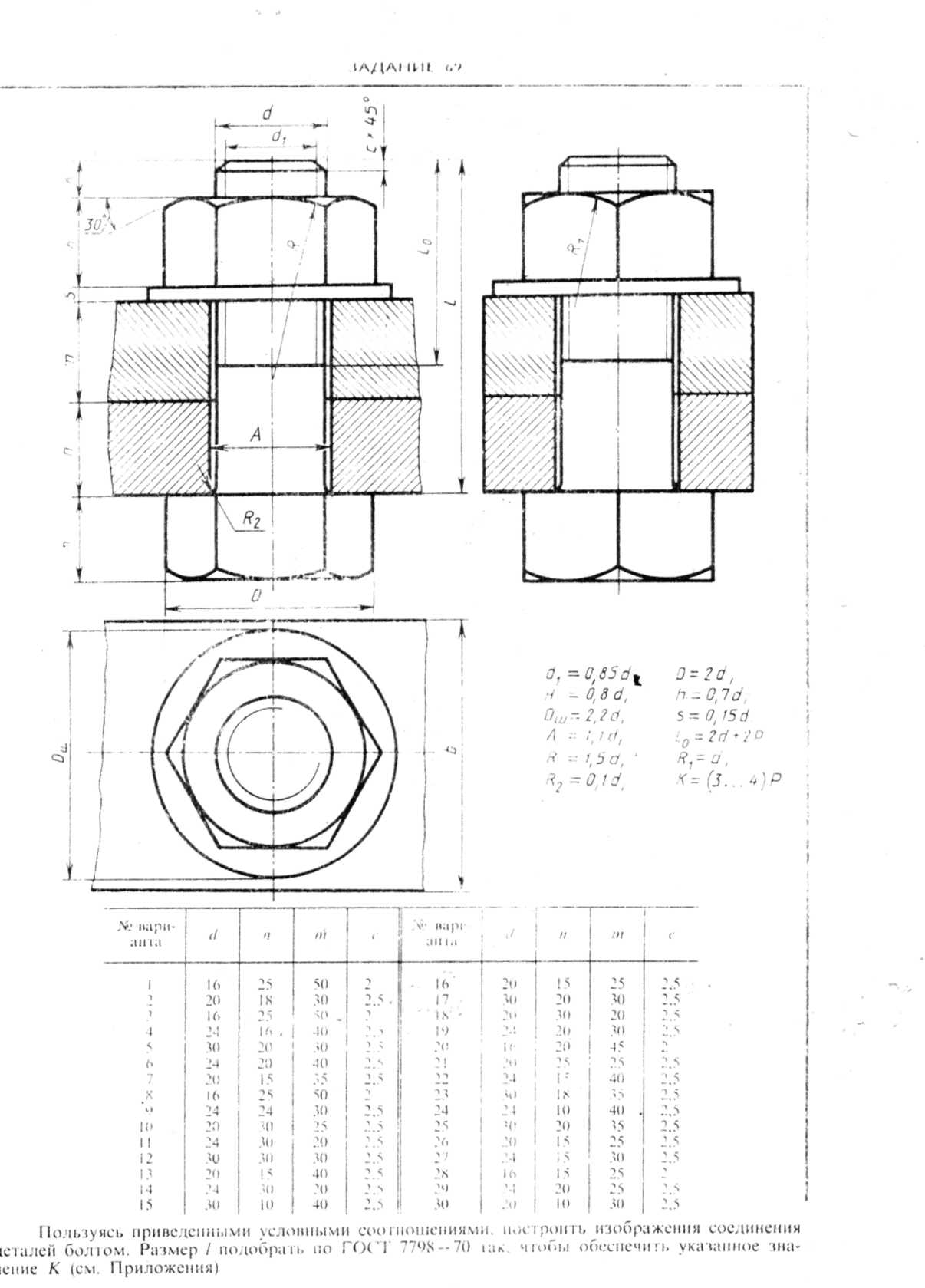 Тема: Зубчатые пердачиЦель занятия:Дидактическая: Научить студентов выполнять эскизы зубчатых колес.Развивающая:  Способствовать развитию пространственного мышления, развивать умения читать чертежи.Воспитательная: Стремиться воспитать чувство ответственности и самостоятельности при выполнении задания, чувство аккуратности, объективности, справедливости, инженерной грамотности.Оснащение рабочего места:Чертежный инструмент, карандаши М, ТМ, линейка, треугольник, готовальня, резинка, формат А3(297х420), карточки – задания, микрокалькулятор, набор цилиндрических зубчатых колес, штангенциркуль.Приобретаемые навыки и умения:Студент должен знать :Основные виды зубчатых передач; цилиндрическая, коническая и червячная передачи – технология изготовления; основные параметры; конструктивные разновидности зубчатых колёс..Студент должен уметь: Условно обозначать зубчатые колеса, червяк и червячное колесо на эскизах и рабочих чертежах.Содержание работы и порядок её выполнения:На формате А3 (297х420) , бумага в клеточку вычертить эскиз зубчатого колеса.Алгоритм выполнения графической работы:На формате А3 (297х420), бумага в клеточку вычертить рамку и основную надпись.Вычертить фронтальный разрез вид слева.Обмерить зубчатое колесо и проставить размеры.Вычертить и заполнить таблицу.Заполнить основную надпись.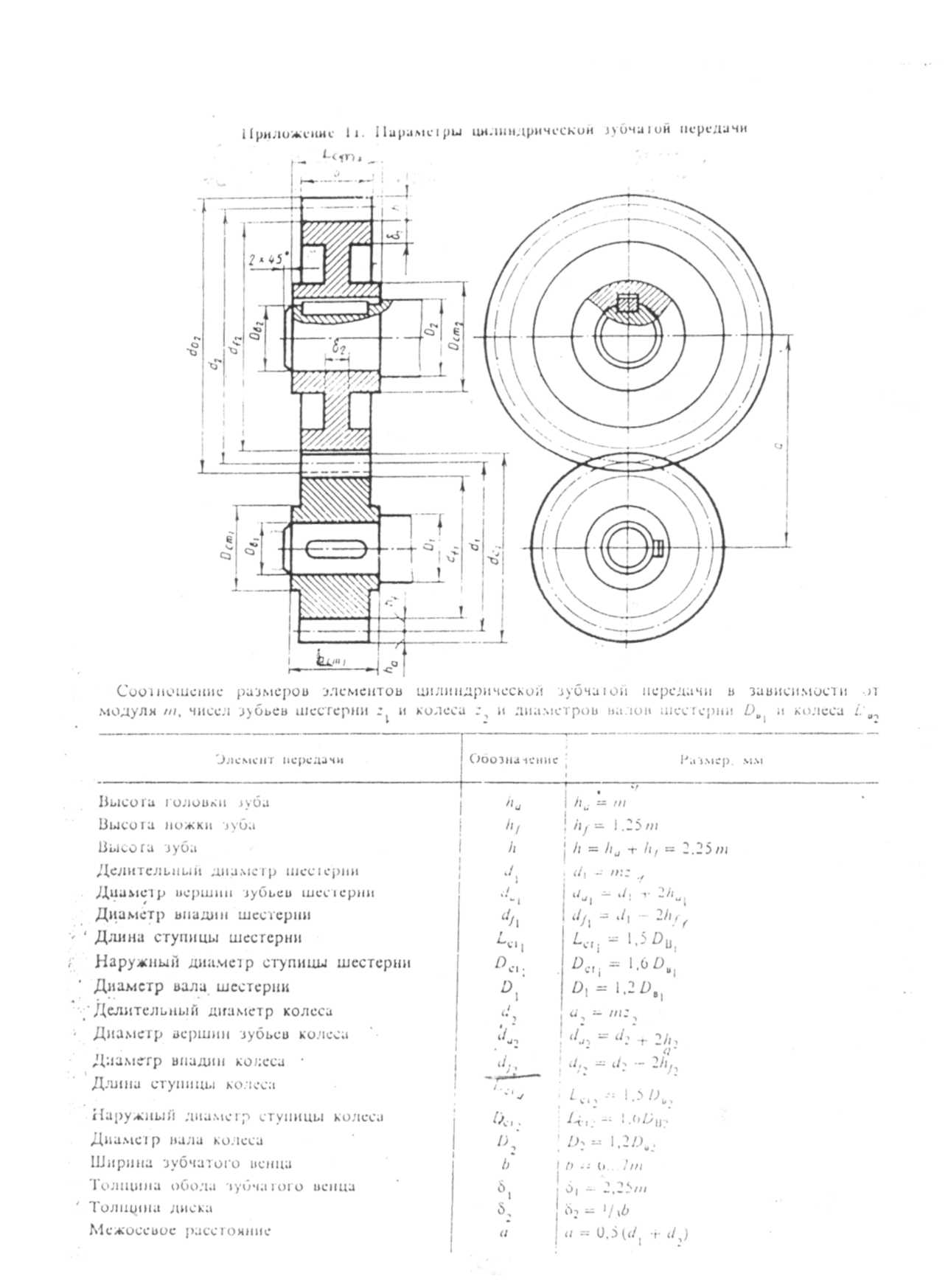 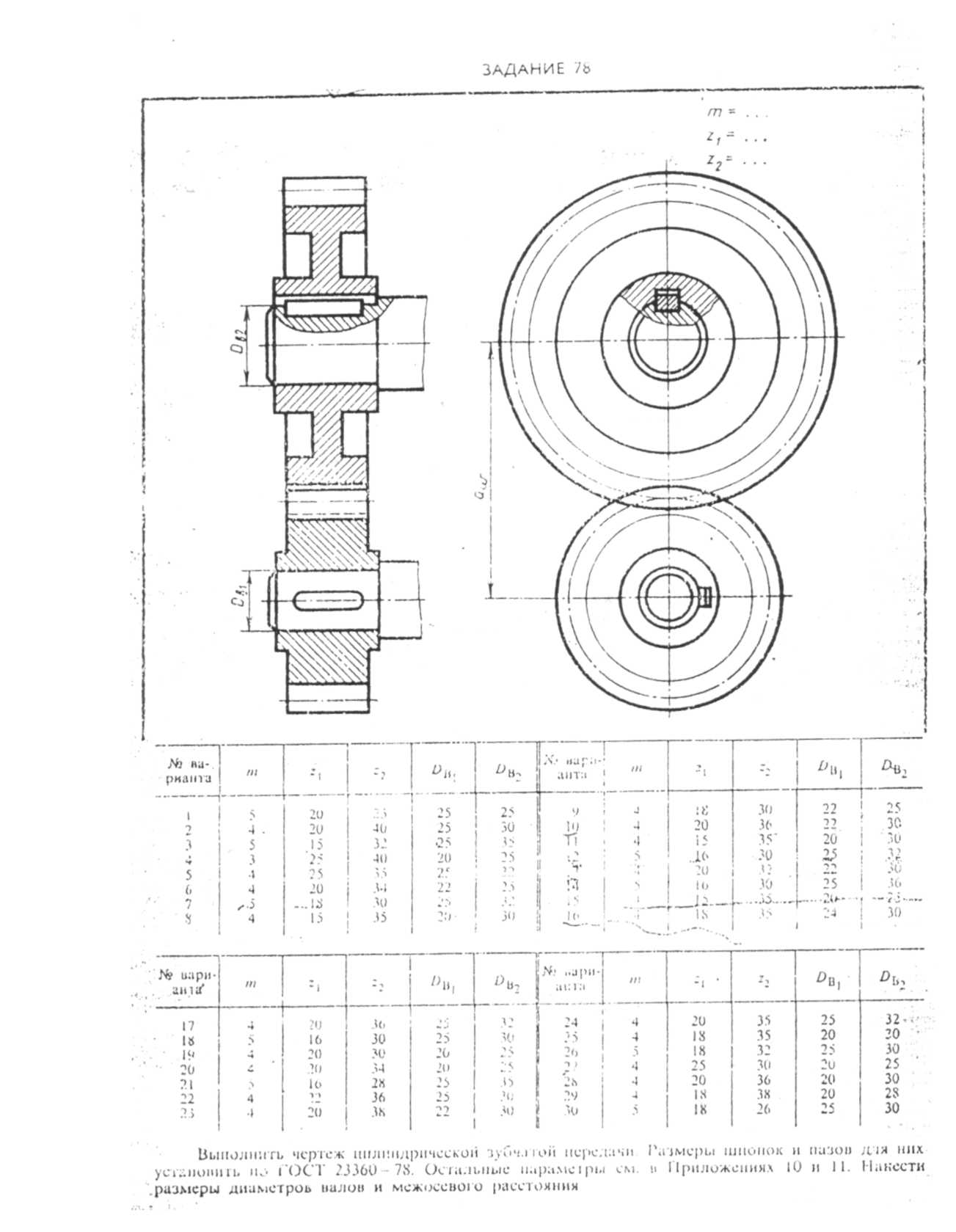 Тема: Сборочные чертежи. Деталирование сборочной единицы. Спецификация сборочного чертежаЦель занятия:Дидактическая: Научить студентов вычерчивать сборочные чертежи сварочных соединений и выполнять элементы спецификаций.Развивающая:  Способствовать развитию пространственного мышления, развивать умения читать чертежи.Воспитательная: Стремиться воспитать чувство ответственности и самостоятельности при выполнении задания, чувство аккуратности, объективности, справедливости, инженерной грамотности.Оснащение рабочего места:Чертежный инструмент, карандаши М, ТМ, линейка, треугольник, готовальня, резинка, формат А3(297х420)Приобретаемые навыки и умения:Студент должен знать :Условности в вычерчивании сварных соединений; обозначение сварных соединений.Студент должен уметь: Вычерчивать сборочные чертежи сварных соединений; обозначать сварные швы; составлять спецификацию.Содержание работы и порядок её выполнения:На формате А3 по заданию вычертить чертеж сварного соединения и составить элемент спецификации.Алгоритм выполнения:На формате А3 вычертить рамку и основную надпись.В левой части вычертить изображения сварного соединения (виды, разрез)Проставить на изображениях размеры и обозначить сварные швы, позиции.Составить над основной надписью спецификацию на детали сварного соединения.Написать шрифтом №5 технические условия по выполнению сварных швов.Заполнить основную надпись. 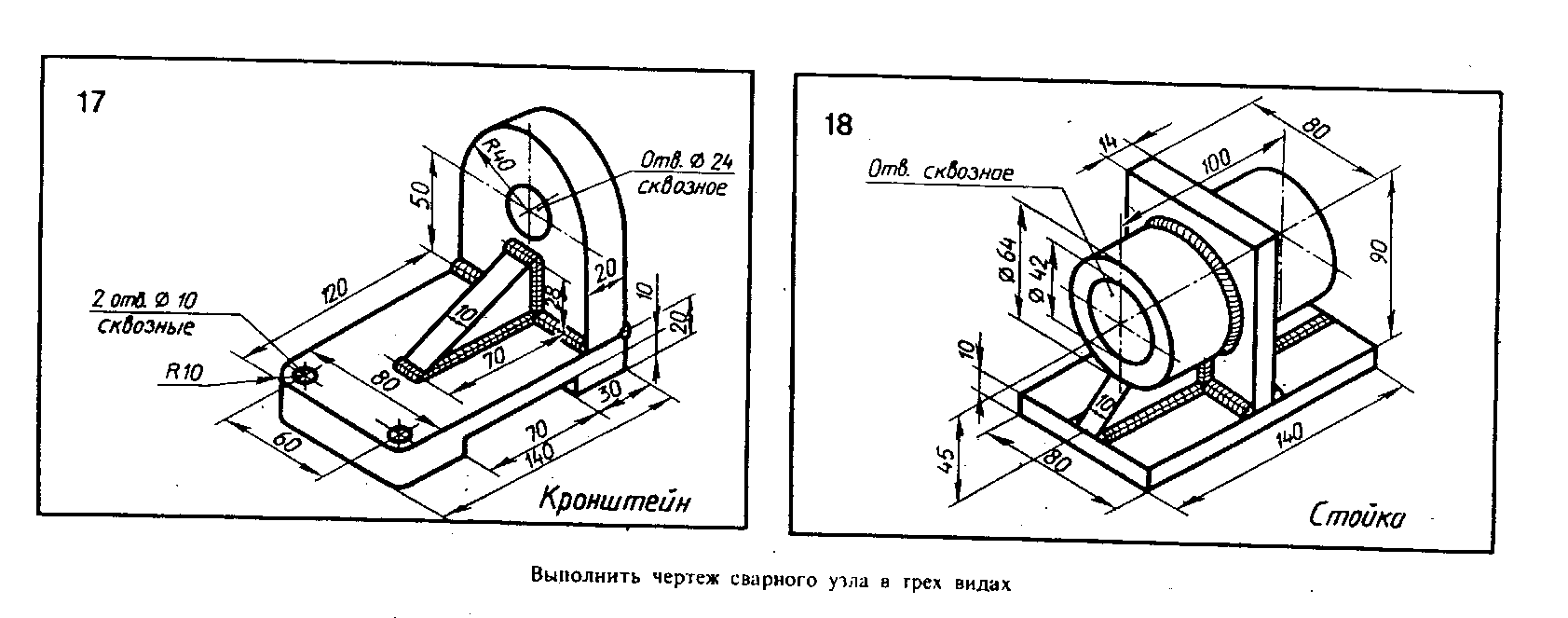 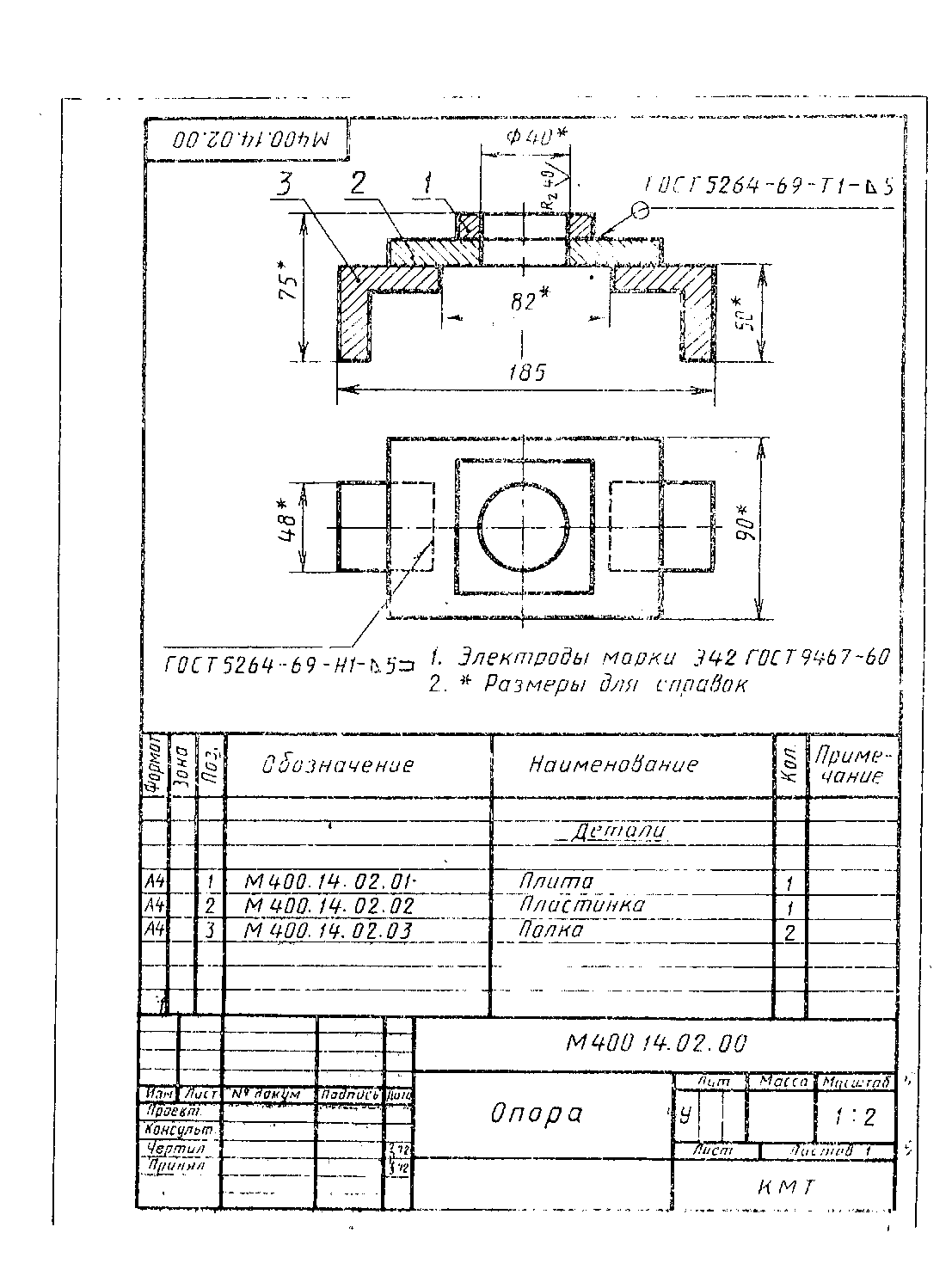 Тема: Основные элементы строительного черченияЦель работы – изучение условностей и порядка выполнения и оформления строительных чертежей, а также правильное их чтение и составление.Содержание задания. В состав задания входит вычерчивание: одного поэтажного (план 1-го этажа) плана здания в масштабе 1:100; разреза здания по лестничной клетке в масштабе 1:50; фасада здания в масштабе 1:100.В качестве материала для наружных и внутренних капитальных стен принять кирпич (размером 250 х 120 х 65), для фундаментов – бетон, для покрытий – сборные бетонные плиты, для кровли – сталь.Наружные стены принять толщиной в 2 кирпича, т.е. – 510 мм, внутренние капитальные – в 1,5 кирпича или 380 мм, перегородки (независимо от материала) – 100 мм.Толщину междуэтажного перекрытия принять 420 мм.Уклон кровли для стали 18 0 или 1/5…1/6 высоты к перекрываемому пролету здания.Работа выполняется на трех листах формата А3 (297 х 420 мм).Примеры выполнения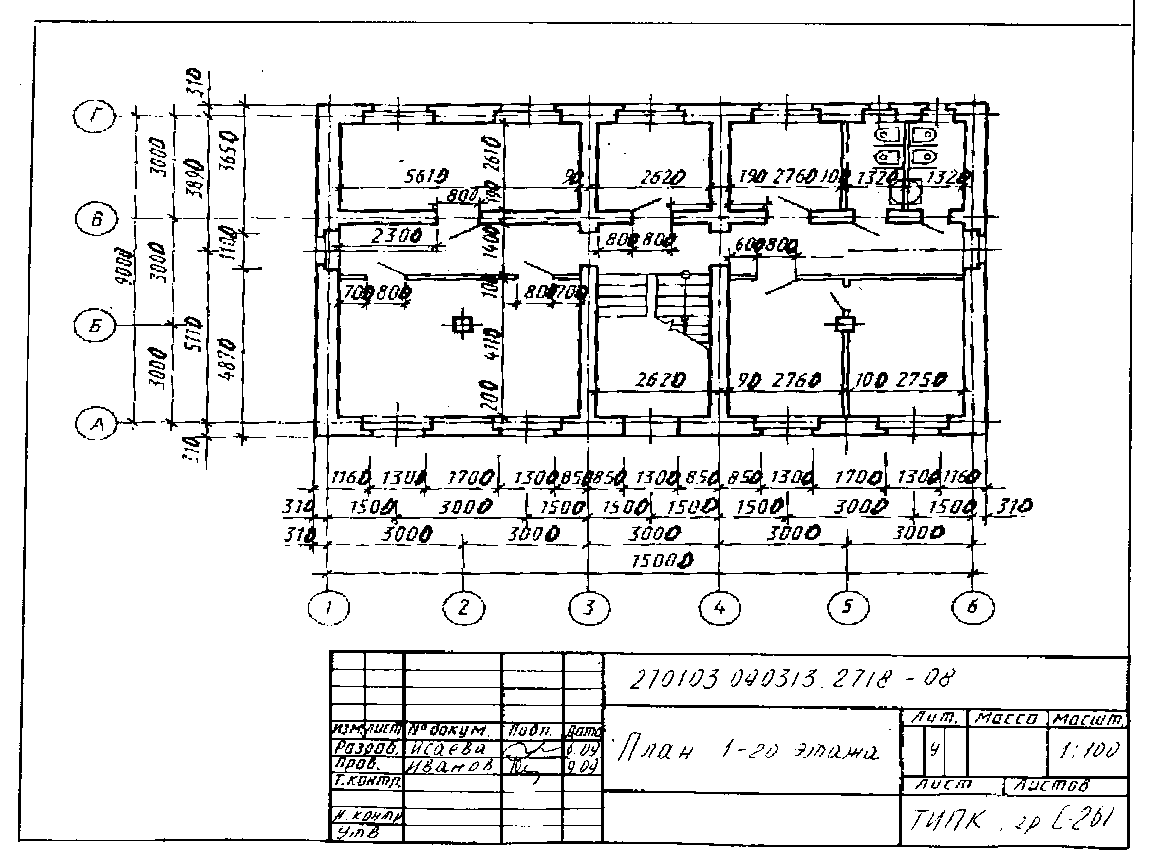 Задание для графической работы: построить план этажа здания на формате А3, в масштабе 1:100. В ванной комнате, кухне, туалете условными изображениями нанести умывальник, раковину, унитаз, ванну, плиту. Проставить все необходимые размеры.Задание для графической работы: построить разрез здания по лестничной клетке в масштабе 1:50 на формате А3.Задание для графической работы: построить фасад здания в масштабе 1:100 на формате А3.Тема: Использование активных значков. Нанесение размеровЦель: научиться решать графические задачи с использованием ПК.Задание: в программе КОМПАС на формате А4 по предложенным изображениям построить три вида детали, выполнить необходимые разрезы и сечения и проставить размеры.  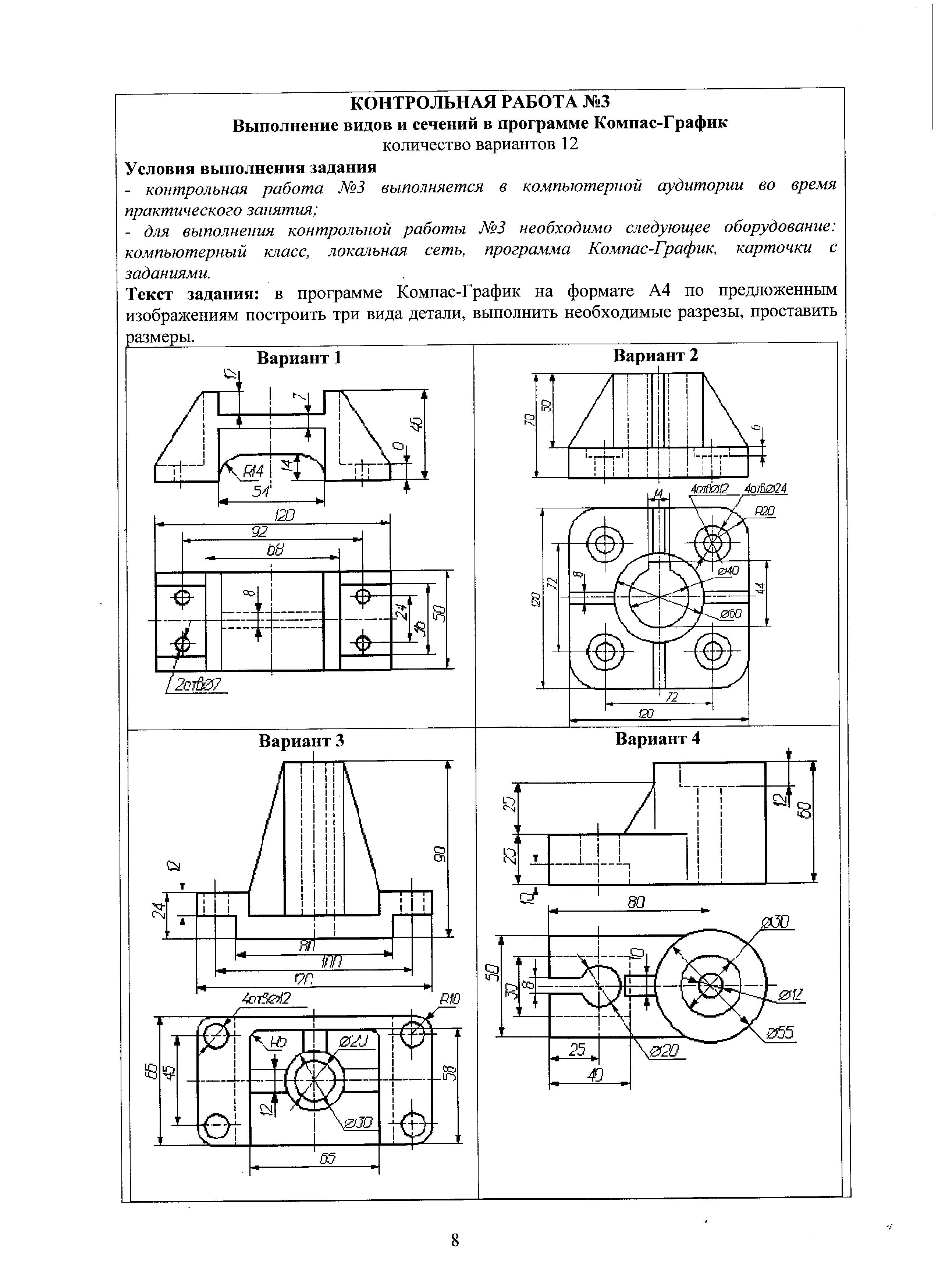 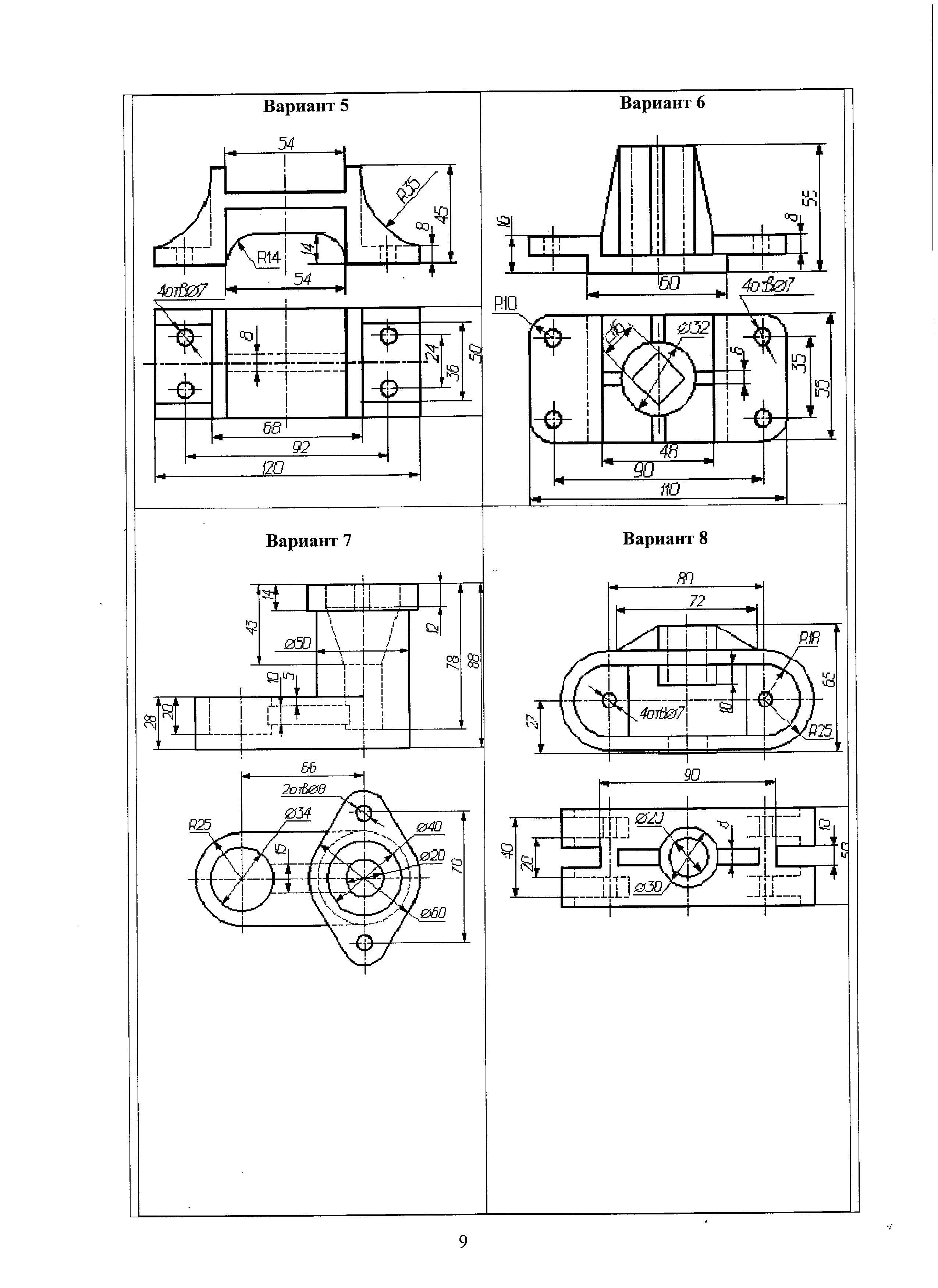 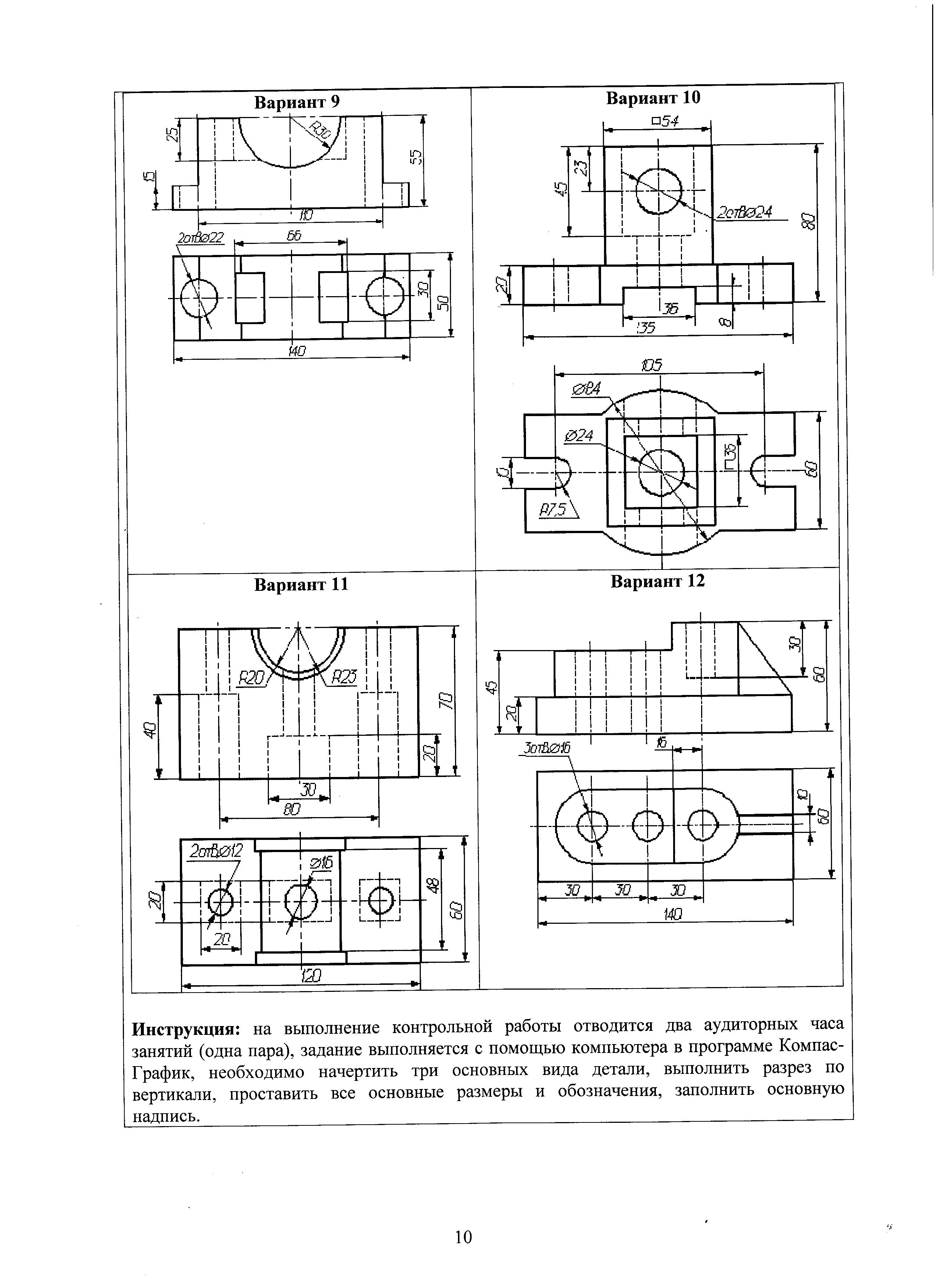 Список литературыПеречень учебных изданий, Интернет-ресурсов, дополнительной литературыОсновные источники:Боголюбов С.К. Инженерная графика: Учебник для средних специальных учебных заведений. – М.: Машиностроение, 2014Короев Ю.И. Черчение для строителей: Учеб. для проф.учеб.заведений. – М.: ВЫсш.шк., Изд.центр «Академия», 2014Азбука КОМПАС – 3D V15. ЗАО АСКОН, 2014Дополнительная литература Боголюбов С.К. Индивидуальные задания по курсу черчения: Практическое пособие для учащихся техникумов. – М.: Высш.шк., 2002Каминский, В.П. Строительное черчение./ В.П. Каминский, О.В. Гиоргиевский и др. [Текст] — М.: «Архитектура-С», 2007 г.Критерии оценивания графических работПри оценивании графических работ учитывается: полнота представления на чертеже формы и размеров вычерчиваемого изделия; соответствие элементов чертежа или эскиза требованиям стандартов ЕСКД и ЕСТД (толщина и правильность нанесения линий, отступов, размерных элементов, шрифтов и т. п.);гармоничное расположение видов и изображений на чертеже и эскизе (правильность выбора масштаба, соблюдение отступов между видами и рамкой чертежа и т. п.); аккуратность выполнения работы (отсутствие существенных помарок и повреждений ватмана). Правильность выполнения работы (результативность) оценивается в баллах в соответствии с Таблицей 4Таблица 4Таблица 1Таблица 1Таблица 1Общие компетенцииПоказатели оценки результата12ОК 1. Понимать сущность и социальную значимость своей будущей профессии, проявлять к ней устойчивый интересчувство гордости и уважения к истории и достижениям инженерной графики; технически грамотное поведение в профессиональной деятельности и быту при обращении с конструкторской документацией;готовность к продолжению образования и повышения квалификации в избранной профессиональной деятельности; демонстрация интереса к будущей профессии.ОК 2.Организовывать собственную деятельность, определять методы решения профессиональных задач, оценивать их эффективность и качествовыбор и применение методов и способов решения профессиональных задач в организации рабочего процесса;оценка эффективности и качества выполнения профессиональных задач;умение выстраивать конструктивные взаимоотношения в команде по решению общих задач; умение управлять своей познавательной деятельностью, проводить самооценку уровня собственного интеллектуального развития;умение генерировать идеи и определять средства, необходимые для их реализации; умение использовать различные источники для получения физической информации, оценивать ее достоверность; умение анализировать и представлять информацию в различных видах; умение публично представлять результаты собственного исследования, вести дискуссии, доступно и гармонично сочетая содержание и формы представляемой информации.ОК 3.Оценивать риски и принимать решения в нестандартных ситуацияхумение самостоятельно добывать новые для себя знания, используя для этого доступные источники информации; умение выстраивать конструктивные взаимоотношения в команде по решению общих задач; умение управлять своей познавательной деятельностью, проводить самооценку уровня собственного интеллектуального развития;умение генерировать идеи и определять средства, необходимые для их реализации; умение использовать различные источники для получения информации, оценивать ее достоверность.ОК 4.Осуществлять поиск, анализ и оценку информации, необходимой для постановки и решения профессиональных задач, профессионального и личностного развитияумение самостоятельно добывать новые для себя знания, используя для этого доступные источники информации; умение выстраивать конструктивные взаимоотношения в команде по решению общих задач; умение управлять своей познавательной деятельностью, проводить самооценку уровня собственного интеллектуального развития;умение использовать различные источники для получения информации, оценивать ее достоверность; 12умение анализировать и представлять информацию в различных видах.ОК 5.Использовать информационно-коммуникационные технологии для совершенствования профессиональной деятельностиумение использовать различные источники для получения физической информации, оценивать ее достоверность.ОК 6.Работать в коллективе и команде, взаимодействовать с руководством, коллегами и социальными партнерами.умение выстраивать конструктивные взаимоотношения в команде по решению общих задач.ОК 7. Ставить цели, мотивировать деятельность обучающихся, организовывать и контролировать их работу с принятием на себя ответственности за качество образовательного процессаумение выстраивать конструктивные взаимоотношения в команде по решению общих задач;умение управлять своей познавательной деятельностью, проводить самооценку уровня собственного интеллектуального развития.ОК 8.Самостоятельно определять задачи профессионального и личностного развития, заниматься самообразованием, осознанно планировать повышение квалификацииготовность к продолжению образования и повышения квалификации в избранной профессиональной деятельности и объективное осознание роли физических компетенций в этом;умение использовать достижения технологий в черчении для повышения собственного интеллектуального развития в выбранной профессиональной деятельности.ОК 9.Осуществлять профессиональную деятельность в условиях обновления ее целей, содержания, смены технологийумение использовать достижения технологий в черчении для повышения собственного интеллектуального развития в выбранной профессиональной деятельностиумение использовать различные источники для получения информации, оценивать ее достоверность; умение анализировать и представлять информацию в различных видах.ОК 10. Осуществлять профессиональную деятельность в условиях обновления ее целей, содержания, смены технологийумение анализировать и представлять информацию в различных видах.ОК 11. Строить профессиональную деятельность с соблюдением правовых норм, ее регулирующихумение анализировать и представлять информацию в различных видах.Освоенные умения, усвоенные знанияОсновные показатели оценки результатаТип заданияУмения У.1 оформлять проектно-конструкторскую, технологическую и другую техническую документацию в соответствии с действующей нормативной базой Выполнение и оформление чертежей и текстовых документов конструкторской документации в соответствие  с ГОСТ.Графические работыУ.2 выполнять изображения, разрезы и сечения на чертежах Расположение, изображение и обозначение видов, разрезов, сечений, выносных элементов и материалов в соответствии с требованиями ГОСТГрафические работыУ.3 выполнять деталирование сборочного чертежаЧтение и выполнение сборочного чертежа Графические работыУ.4 решать графические задачиВыполнение построений с помощью прямоугольных и аксонометрических проекцийГрафические работыЗнания З.1 основные правила построения чертежей и схемПеречисление, описание, воспроизведение, формулировка правил оформления чертежейГрафические работыЗ.2 способы графического представления пространственных образовКлассификация видов проецирования, описание системы координат и плоскостейГрафические работыЗ.3 возможности пакетов прикладных программ компьютерной графики в профессиональной деятельностиПеречисление основных пакетов прикладных программ САПР и их возможностейГрафические работыЗ.4 основные положения констркторской, технологической документации, норматиыных правовых актов, Классификация видов конструкторских и других технических документовГрафические работыЗ.5 основы строительной графикиОписание порядка выполнения строительного чертежа, нанесения условных обозначений.Графические работыСодержание учебного материала по программе учебной дисциплиныТип заданияТипы задания, номерТипы задания, номерТипы задания, номерТипы задания, номерТипы задания, номерТипы задания, номерТипы задания, номерТипы задания, номерТипы задания, номерСодержание учебного материала по программе учебной дисциплиныТип заданияУменияУменияУменияУменияЗнанияЗнанияЗнанияЗнанияЗнанияСодержание учебного материала по программе учебной дисциплиныТип заданияУ.1У.2У.3У.4З.1З.2З.3З.4З.5ВведениеГрафические задания++++1 Геометрическое черчение Графические задания++++2 Проекционное черчениеГрафические задания+++++++3 Техническое рисование и элементы технического конструированияГрафические задания++++++4 Машиностроительное черчениеГрафические задания+++++++5 Основные элементы строительного черченияГрафические задания+++++6 Компьютерная графикаГрафические задания++Наличие ошибок выбора количества видов и масштабов,  выполнения элементов чертежа или эскиза (несоответствие требованиям стандартов ЕСКД)Наличие ошибок выбора количества видов и масштабов,  выполнения элементов чертежа или эскиза (несоответствие требованиям стандартов ЕСКД)Наличие ошибок выбора количества видов и масштабов,  выполнения элементов чертежа или эскиза (несоответствие требованиям стандартов ЕСКД)Наличие ошибок выбора количества видов и масштабов,  выполнения элементов чертежа или эскиза (несоответствие требованиям стандартов ЕСКД)Количество ошибокКоличество ошибокБаллыБаллы00441-21-2333-43-4225 и более5 и более00Оценивание опрятности работы: отсутствие существенных помарок и повреждений ватмана – 1 баллотсутствие существенных помарок и повреждений ватмана – 1 баллотсутствие существенных помарок и повреждений ватмана – 1 баллКоличество набранных баллов результативностиОценка уровня подготовкиОценка уровня подготовкиОценка уровня подготовкиКоличество набранных баллов результативностиОценочная отметка (балл)Оценочная отметка (балл)Вербальный аналог555Отлично444Хорошо333Удовлетворительно2 и менее22Неудовлетворительно